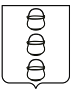                                    ГЛАВА
                                 ГОРОДСКОГО ОКРУГА КОТЕЛЬНИКИ
                                            МОСКОВСКОЙ ОБЛАСТИПОСТАНОВЛЕНИЕ                                                28.01.2021  № 38-ПГ                                                                   г. КотельникиО внесении изменений в постановление главы от 20.09.2019 № 654-ПГ «Об утверждении муниципальной программы «Культура»и досрочном завершении реализации муниципальной программы «Культура городского округа Котельники Московской области на 2017-2021 годы»Руководствуясь статьей 179 Бюджетного кодекса Российской Федерации, Федеральным законом от 06.10.2003 № 131-ФЗ «Об общих принципах организации местного самоуправления в Российской Федерации», в соответствии с постановлением Правительства Московской области  от 13.10.2020 № 730/33 « О досрочном прекращении реализации Государственной программы Московской области «Культура Подмосковья» и утверждения Государственной программы  Московской области «Культура Подмосковья»», постановлением главы городского округа Котельники Московской области от 02.07.2014 № 606-ПГ «Об утверждении порядка разработки, реализации и оценки эффективности муниципальных программ городского округа Котельники Московской области» (в редакции постановлений администрации городского округа Котельники Московской области от 07.09.2015 № 639-ПА, от 29.01.2016 № 140-ПА, от 24.06.2016 № 1563-ПА, от 27.12.2016 № 2551-ПА и постановлений главы городского округа Котельники Московской области от 24.11.2017 № 633-ПГ, от 13.09.2018 № 792-ПГ),в целях приведения в соответствие основных показателей программы «Культура» н и устранением технических ошибок постановляю:1.Внести изменения в муниципальную программу городского округа Котельники «Культура» утвержденную постановлением главы городского округа Котельники Московской области от 20.09.2019 № 654-ПГ «Об утверждении муниципальной программы «Культура» и досрочном завершении реализации муниципальной программы «Культура городского округа Котельники Московской области на 2017-2021 годы» (далее – постановление) (в редакции постановлений главы городского округа Котельники Московской области от 28.11.2019 №874-ПГ, от 27.02.2020 №121-ПГ, от 29.04.2020 №284-ПГ, от 26.06.2020 № 439- ПГ, от 24.07.2020 №498-ПГ, от 19.08.2020 №569-ПГ, от 01.09.2020 №620 –ПГ, от 17.09.2020 № 661-ПГ, от 29.09.2020 № 717-ПГ,от 22.10.2020 №826-ПГ, от 30.11.2020 № 965-ПГ,от 22.12.2020 № 1078-ПГ ), изложив её в следующей редакции (приложение).2. Настоящее постановление распространяется на правоотношения, возникающие в связи с составлением, рассмотрением, утверждением и исполнением бюджета городского округа Котельники Московской области, начиная с бюджета городского округа Котельники Московской области на 2021 год и на плановый период 2022 и 2023 годов.3. Отделу информационного обеспечения управления внутренней политики МКУ «Развитие Котельники» обеспечить официальное опубликование настоящего постановления в газете «Котельники Сегодня» и разместить на интернет - портале городского округа Котельники Московской области в сети «Интернет».4. Назначить ответственного за исполнение настоящего постановления начальника отдела культуры и туризма управления развития отраслей социальной сферы администрации города Котельники Московской области  Литвинову Е.В.5. Контроль за исполнением настоящего постановления возложить на заместителя главы администрации городского округа Котельники Московской области Кузьмину И.М.Глава городского округаКотельники Московской области                                     		    С.А. ЖигалкинПервый заместитель главы администрации____________________ А.В. Чуприн«____»_________2020 г.Заместитель главы администрации____________________ М.В.Галузо«____»_________2020 г.Заместитель главы администрации____________________ И.М. Кузьмина«____»_________2020 г.Начальник управления финансов ______________________ О.В. Матыцина «____»_________2020 г.Начальник правового управления_____________________ С.В. Мокшина«____»_________2020 гЗаместитель начальника управления-начальник отдела правовой работы и нормотворчества правового управления_____________________ Е.С. Крупнова«____»_________2020 гОтдел правовой работы и нормотворчества правового управления_______________________________________«____»_________2020 г.Начальник управления экономического развития____________________________ О.В. Григорьева «____»_________2020 г.Начальник отдела культуры и туризма управленияРазвития отраслей социальной сферы ________________________ Е.В.Литвинова «____»_________2020г.Исполнитель:О.Н.Тищенко Приложение УТВЕРЖДЕНОпостановлением  главыгородского округа Котельники Московской областиот    28.01. 2021 г.   № 38-ПГПриложение к постановлению главы городского округа Котельники Московской областиот 20.09.2019 № 654-ПГПаспорт муниципальной программы «Культура»  городского округа Котельники Московской области на 2020-2024 годы1. Общая характеристика сферы реализации муниципальной программы, в том числе формулировка основных проблем в указанной сфере, инерционный прогноз ее развития, описание цели муниципальной программыМуниципальная программа городского округа Котельники московской области «Культура» городского округа Котельники Московской области на 2020-2024годы (далее - муниципальная программа) разработана в соответствии с приоритетами государственной политики Российской Федерации в сфере культуры, обозначенными Указом Президента Российской Федерации от 24 декабря 2014 г. N 808 "Об утверждении Основ государственной культурной политики", Указом Президента Российской Федерации от 7 мая 2018 г. N 204 "О национальных целях и стратегических задачах развития Российской Федерации на период до 2024 года" (далее - Указ N 204), государственной программой Российской Федерации "Развитие культуры и туризма" на 2013-2020 годы", утвержденной постановлением Правительства Российской Федерации от 15.04.2014 N 317, распоряжением Правительства Российской Федерации от 29 февраля 2016 г. N 326-р "Об утверждении Стратегии государственной культурной политики на период до 2030 года".Основная цель муниципальной программы - создание условий для реализации каждым человеком его творческого потенциала; обеспечение равного доступа граждан к знаниям, информации, культурным ценностям, повышение качества жизни населения городского округа путем развития услуг в сфере культуры и туризма, развитии архивного дела.Приоритетами реализации культурной политики с учетом расположения и потенциала городского округа являются:сохранение исторического и культурного наследия и его использование для воспитания и образования;формирование условий для гармоничного развития личности на основе духовно-нравственных и культурных ценностей региона;обеспечение жителям городского округа Котельники Московской области  доступа к культурным продуктам и создание условий для реализации их творческого потенциала;создание современной комфортной среды в целях повышения качества жителей городского округа Котельники Московской области;укрепление материально-технической базы объектов культуры;привлечение в отрасль культуры городского округа Котельники Московской области высококвалифицированных кадров.Для достижения результатов по приоритетным направлениям необходим комплексный подход. Ориентир на личность, как основной субъект и объект культурной политики диктует необходимость вовлечения в процесс реализации государственной политики не только государственных и муниципальных органов исполнительной власти, но и общественных институтов и бизнес-структур посредством развития различных форм взаимодействия и организации деятельности объектов культуры и образовательных учреждений сферы культуры. Все более востребованными становятся многофункциональные формы, создание культурно-образовательных комплексов, включающих новые творческие пространства, условия для развития одаренных детей в области искусства. Создание пространств не только для организации досуга, но и реализации творческого потенциала личности и пр.Культурная среда становится ключевым понятием современного общества и представляет собой не отдельную область государственного регулирования, а сложную и многоуровневую систему, содержащую множество смежных факторов и проблемных вопросов.Указом N 204 определены основные направления развития сферы культуры до 2024 года. В связи с этим Министерством культуры Московской области разработаны паспорта региональных проектов "Культурная среда Подмосковья", "Творческие люди", "Цифровая культура Подмосковья".При разработке данных проектов особое внимание было обращено на необходимость укрепления российской гражданской идентичности на основе духовно-нравственных ценностей народов России. Данная задача решается путем реализации комплекса мер по созданию широкого доступа к культурным благам и повышению качества жизни жителей Московской области.Основная задача - обеспечить максимальную доступность к культурным благам, что позволит жителям и гостям городского округа Котельники  Московской области как воспринимать культурные ценности, так и участвовать в их создании.        Культурная политика эффективна, если она направлена на создание жизненно необходимых условий и продиктована современной ситуацией. Базовым ресурсом, на основе которого оказываются услуги в сфере культуры на территории городского округа Котельники Московской области (далее - городской округ Котельники), являются учреждения клубного типа, библиотеки, учреждение дополнительного образования детей. Сегодня  в городе функционируют 2 учреждение культуры и 1 учреждение дополнительного образования детей со статусом юридического лица, в том числе:Муниципальное бюджетное учреждение культуры «Централизованная библиотечная система» городского округа Котельники Московской области (далее - МБУК «ЦБС»);Муниципальное автономное учреждение культуры городского округа Котельники Московской области «Культурный комплекс «Котельники» (далее – МАУ «Культурный комплекс «Котельники»); Муниципальное бюджетное учреждение дополнительного образования «Котельниковская детская школа искусств имени В.К. Андреева» (далее - МБУ ДО Котельниковская детская школа искусств им. В.К. Андреева).      Обеспеченность учреждениями культуры в городском округе Котельники в соответствии с нормативами утвержденными Распоряжением Минкультуры России от 27.07.2016 N Р-948 «Об утверждении Методических рекомендаций субъектам Российской Федерации и органам местного самоуправления по развитию сети организаций культуры и обеспеченности населения услугами организаций культуры» составляет 100%, учреждениями дополнительного образования 50%.       Вместе с тем есть необходимость в решении ряда задач, направленных на оказание муниципальной поддержки в укреплении материально-технической базы, модернизации муниципальных учреждений культуры, внедрении в сферу их деятельности новых информационных технологий, формировании единого культурного и информационного пространства городского округа Котельники.Муниципальная программа призвана решить следующие актуальные проблемы: 1. Наблюдается тенденция старения кадров. Средний возраст специалистов учреждений – 40-55 лет. Рост заработной платы повышает престиж профессий работников культуры и способствует повышению творческой активности и закреплению кадров на местах.  2. Материально-техническая база учреждений культуры не в полной мере отвечает современным требованиям. Основная проблема данной сферы заключается в износе материально-технической базы. В МАУ «Культурный комплекс «Котельники»  3 сетевые единицы: здание  Дома культуры «Белая Дача» ( мкр. «Белая Дача» д.3) требует капитального ремонта и реконструкции, необходимо осуществить ремонт внутренних фойе здания ДК СИЛИКАТ (мкр. «Силикат» д. 32 ), здание клуба «Надежда» (мкр. «Ковровый» д.12) нуждается в серьезной реконструкции. Дом культуры «Белая Дача» (год застройки 1963, реконструкции -1991) в 2018 году включен в программу «Культура Подмосковья» для проведения планового капитального ремонта данного здания и технического оснащения в 2023-2024году на сумму 145млн. рублей  за счет средств областного бюджета с учетом софинансирования из местного бюджета в размере 30 млн. рублей. В 2019 году была проведена техническая экспертиза здания на предмет не только капитального  ремонта  и возможности проведения реконструкция здания  Дома культуры «Белая Дача». В 2020 году,  в ходе конкурсной процедуры,  составлена проектно-сметная документация. В 2022-2023 году планируется  провести косметический ремонт фасада и внутренних помещений Дома культуры Силикат в микрорайоне Силикат д.32.МБУ ДО Котельниковская детская школа искусств им. В.К. Андреева находится в  приспособленном здании 1930 года постройки, которое не отвечает современным требованиям пожарной безопасности и антитеррористической защищенности. Для выполнения приоритетного  показателя Министерства культуры Московской области «Доля детей в возрасте от 5 до 18 лет, охваченных дополнительным образованием сферы культуры» требуется  ежегодный  15% прирост занимающихся. Строительство  детской школы  искусств в городском округе Котельники Московской области вошедшее в ТОП-5  приоритетных проектов на ближайшие 5 лет, представленных  главой городского округа Котельники на правительственном  часе  Губернатору  Московской  области Воробьеву А.Ю.  в 2019 году, перенесено на неопределенное время в связи с эпидемиологической ситуацией 2020 года. Именно поэтому администрация городского округа Котельники Московской области приняла решение о передаче МБУ ДО Котельниковской детской школе искусств им. В.К. Андреева отдельно стоящего здания по адресу г.Котельники, мкр Силикат д.35 (общая площадь помещений 1470 кв.м) и помещений в мкр. Ковровый д.25 (250,7 кв.м). Такое решение позволит увеличить количество занимающихся, а так же улучшить условия предоставления населению услуг дополнительного образования в сфере культуры и искусства.  3.  Финансирование участия  творческих коллективов в районных, областных, зональных и всероссийских конкурсах и фестивалях способствует развитию творческого потенциала коллективов. Недопустимо снижение финансирования участия  творческих коллективов  в этом направлении. 4.   Активное внедрение массовых форм работы МАУК «Культурный комплекс «Котельники» с населением: проведение  дней  дворов и микрорайонов, мероприятий для старшего поколения «Активность-путь к долголетию» (особенно в весенне-летний период) и других проектов. Информирование населения, в том числе через социальные сети, о проведении мероприятий  и достижениях  существующих творческих коллективов. Участие творческих самодеятельных коллективов во всех  массовых и  городских  мероприятиях по благоустройству, открытию новых городских площадок и знаковых мероприятиях,  для создания атмосферы  хорошего настроения для жителей города Котельники.5.   Приоритетное направление МБУ ДО ДШИ им. В.К. Андреева — развитие коллективных форм творчества:  оркестр, хор, инструментальный ансамбль, фольклор,  художественное и декоративно-прикладное творчество.6.   Дальнейшее развитие  сотрудничества МБУК «ЦБС» с молодежным медиа – центром (ММЦ) г.Котельники  и совместная работа по реализации молодежных инициатив на базе библиотек. Расширение массовых форм работы с учетом библиотечного пространства. Оказание помощи при регистрации жителей на портале государственных услуг (РПГУ) и электронной записи к врачу. Реализация издательских проектов на базе центральной библиотеки.7. Приведение в порядок части Кузьминского  и Томилинского лесопарков  на территории городского округа Котельники, переданных в бессрочное пользование, позволят расширить маршруты событийного, оздоровительного и экологического туризма, а так же активного отдыха (например, на территории большого и малого карьеров). Открытие для туризма новых территорий,  соответствующих современным требованиям, позволят привлечь в городской округ Котельники туристический поток не только  из ближайшего Подмосковья, но даст толчок для развития малого предпринимательства.8. Мероприятия, направленнные на обеспечение хранения, комплектования, учета и использования архивных документов, относящихся к муниципальной собственности; хранение, комплектование, учет и использование архивных документов, относящихся к собственности Московской области и временно хранящихся в муниципальных архивах.Обеспечение сохранности, комплектования, учет и использование документов Архивного фонда Московской области и других архивных документов в соответствии с потребностями и нуждами современного информационного общества и цифровой экономики.2. Общая характеристика сферы реализации муниципальной программы с учетом реализации муниципальной программы, включая возможные варианты решения проблемы, оценку преимуществ и рисков, возникающих при выборе различных вариантов решения проблемыМероприятия муниципальной программы соответствуют  приоритетам социально-экономического развития городского округа Котельники, в частности  – повышению качества жизни населения. Инструментом, позволяющим наиболее эффективным способом решить указанные проблемы и обеспечить динамичное развитие сферы культуры, в среднесрочной перспективе, станет реализация на территории городского округа Котельники Муниципальной программы Основанием для разработки Муниципальной программы являются:Конституция Российской Федерации; Гражданским кодексом Российской Федерации;Законом РФ от 07.02.1992 № 2300-1 «О защите прав потребителей»,Федеральный закон от 06.10.2003 № 131-ФЗ «Об общих принципах организации местного самоуправления в Российской Федерации»;Закон Российской Федерации  от 09.10.1992 № 3612-1 «Основы законодательства Российской Федерации  о культуре»;Федеральный закон от 12.01.1996 № 7-ФЗ «О некоммерческих организациях»;Федеральный закон от 29.12.2012 N 273-ФЗ "Об образовании в Российской Федерации";Закон Российской Федерации  от 23.11.1994 № 78-ФЗ «О библиотечном деле»; Закон Московской области от  постановлением Московской областной Думы от 19 ноября 2015 г. N 12/146-П «О библиотечном обслуживании населения Московской области общедоступными библиотеками»;Федеральный закон от 29 декабря 1994 года N 77-ФЗ "Об обязательном экземпляре документов" (далее - Федеральный закон от 29 декабря 1994 года N 77-ФЗ), Федеральный закон от 22 октября 2004 года N 125-ФЗ "Об архивном деле в Российской Федерации".В целом, к числу приоритетных направлений  в развитии и сохранении культуры в городском округе Котельники следует отнести:- сохранение единого культурного пространства; - создание условий для эффективной деятельности учреждений сферы культуры городского округа Котельники;- повышение качества предоставляемых услуг в сфере культуры на территории городского округа Котельники.    Муниципальная программа включает в себя пять  муниципальных подпрограмм, достижение целей и решение задач которых, будет способствовать выполнению интегрированных целей программы.Подпрограмма 3 «Развитие библиотечного дела в Московской области» (далее – Подпрограмма 3) направлена на повышение качества информационно-библиотечного обслуживания населения городского округа КотельникиПодпрограмма 4 «Развитие профессионального искусства, гастрольно-концертной и культурно-досуговой деятельности, кинематографии Московской области» (далее - Подпрограмма 4) - направлена сохранение единого культурного пространства, предоставление равных возможностей для жителей городского округа Котельники в организации доступа к культурным ценностям и информационным  ресурсам, развития  творческих способностей и обеспечение жизнедеятельности учреждений культуры и искусства, создание условий  для модернизации культурной деятельности.Подпрограмма 5 «Укрепление материально-технической базы государственных и  муниципальных учреждений культуры, образовательных организаций в сфере культуры Московской области» (далее – Подпрограмма 5) направлена на модернизацию инфраструктуры  учреждений сферы  культуры городского округа Котельники Московской области.Подпрограмма 6  «Развитие образования в сфере культуры Московской области» направлена на реализацию программ дополнительного образования в сфере культуры и искусства.Подпрограмма 7 «Развитие архивного дела» (далее - Подпрограмма 7) направлена на информатизацию общества, совершенствования функциональных требований к системам электронного документооборота, проведению мероприятий, направленных на оборудование архивов современными системами хранения электронных документов.Подпрограмма 9 «Развитие парков культуры и отдыха» (далее – Подпрограмма 9) направлена на комплексное развитие и благоустройство парковых зон в городском округе Котельники, создание максимально благоприятных, комфортных и безопасных условий для  отдыха, условий для воспитания, развития, оздоровления населения, приобщение различных слоев населения к регулярным занятиям физической культурой и спортом, улучшение условий досуговой жизни населения, пропаганду здорового образа жизни.        Обобщенная характеристика основных мероприятий с обоснованием их осуществления:- создание благоприятных условий для творческой деятельности населения городского округа Котельники Московской области; - сохранение и развитие  библиотечной системы городского округа Котельники Московской области и популяризация чтения; - сохранение и развитие системы  дополнительного образования в сфере культуры  и искусства  в городском округе Котельники Московской области; - поддержка детей и подростков, проявивших выдающиеся способности в сфере науки, культуры, искусства и спорта; - организация стабильной деятельности учреждений сферы культуры и искусства городского округа Котельники Московской области;- стимулирование  и сохранение кадрового потенциала;- реализация умной социальной политики;- сохранение единого книжного фонда централизованной библиотечной системы;  - повышение доступности и качества библиотечных услуг для населения; - обновление материально-технической базы учреждений сферы культуры и искусства, отвечающей современным требованиям; - увеличение обеспеченности населения городского округа Котельники Московской области учреждениями  сферы культуры и искусства;- обеспечение сохранности, комплектования, учета и использования документов Архивного фонда Московской области и других архивных документов в соответствии с потребностями и нуждами современного информационного общества и цифровой экономики;- обеспечение благоприятных условий для отдыха и досуга жителей городского округа Котельники.Координатор муниципальной программы                                                                                                         И.М.КузьминаНачальник отдела культуры и туризма    управления развития отраслей социальной сферы                                                                                                 Е.В. Литвинова3. Планируемые результаты реализации муниципальной программы «Культура» городского округа Котельники Московской области на 2020-2024 годы4) Методика расчета значений планируемых результатов реализации муниципальной программы «Культура»: наименование, единица измерения, источник данных, порядок расчета:Приложение 1к муниципальной программе «Культура» городского округа Котельники Московской области на 2020-2024 годыПаспорт подпрограммы 3 «Развитие библиотечного дела в Московской области»Приложение к муниципальной подпрограмме 3 «Развитие библиотечного дела в Московской области»муниципальной программы «Культура» городского округа Котельники Московской области на 2020-2024 годыПеречень мероприятий муниципальной подпрограммы 3 «Развитие библиотечного дела в Московской области»Начальник отдела культуры и туризма        управления развития отраслей социальной сферы                                                                                                  Е.В. ЛитвиноваПриложение 2к муниципальной программе «Культура» городского округа Котельники Московской области на 2020-2024 годыПаспорт подпрограммы 4 «Развитие профессионального искусства, гастрольно-концертной деятельности и кинематографии Московской области»» Приложение к муниципальной подпрограмме 4 «Развитие профессионального искусства, гастрольно-концертной деятельности и кинематографии» к муниципальной программы «Культура» городского округа Котельники Московской области на 2020-2024 годыПеречень мероприятий муниципальной подпрограммы4 «Развитие профессионального искусства, гастрольно-концертной деятельности и  культурно – досуговой деятельности,  кинематографии Московской области»Начальник отдела культуры и туризма    управления развития отраслей социальной сферы                                                                                                              Е.В. ЛитвиноваПриложение 3к муниципальной программе «Культура» городского округа Котельники Московской области на 2020-2024 годыПаспорт подпрограммы 5 «Укрепление материально-технической базы государственных и муниципальных учреждений культуры, образовательных организаций в сфере культуры Московской области»Приложение к муниципальной подпрограмме 5 «Укрепление материально-технической базы муниципальных  учреждений  культуры Московской области»к муниципальной программы  «Культура» городского округа Котельники Московской области на 2020-2024 годыПеречень мероприятий муниципальной подпрограммы 5 «Укрепление материально-технической базы государственных и муниципальных учреждений культуры, образовательных организаций в сфере культуры Московской области»Перечень мероприятий подпрограммы 5 «Укрепление материально-технической базы государственных и муниципальных учреждений культуры, образовательных организаций в сфере культуры Московской области»Начальник отдела культуры и туризма    управления развития отраслей социальной сферы                                                                                                        Е.В. ЛитвиноваПриложение 4к муниципальной программе «Культура» городского округа Котельники Московской области на 2020-2024 годыПаспорт подпрограммы 6 «Развитие образования в сфере культуры Московской области»Приложение к муниципальной подпрограмме 6«Развитие образования в сфере культуры Московской области» к муниципальной программе «Культура» городского округа Котельники Московской области на 2020-2024 годыПеречень мероприятий программы 6 «Развитие образования в сфере культуры Московской области»Начальник отдела культуры и туризма    управления развития отраслей социальной сферы                                                                                                        Е.В. ЛитвиноваПриложение 5к муниципальной программе «Культура» городского округа Котельники Московской области на 2020-2024 годыПаспорт подпрограммы 7 «Развитие архивного дела» муниципальной программы «Культура»городского округа Котельники Московской области  на 2020-2024 годыНачальник сектора архивного дела                                                                                                                              Е.В. БачуринаПриложение к муниципальной подпрограмме 7 «Развитие архивного дела» муниципальной программы  «Культура» городского округа Котельники Московской области на 2020-2024 годыПеречень мероприятий подпрограммы VII «Развитие архивного дела в Московской области»Начальник сектора архивного дела административного управления                                                                       Е.В. БачуринаПриложение 6к муниципальной программе «Культура» городского округа Котельники Московской области на 2020-2024 годыПаспорт подпрограммы 9  «Развитие парков культуры и отдыха» муниципальной программы  «Культура» городского округа Котельники Московской области на 2020-2024 годыПриложение к муниципальной подпрограмме  9  «Развитие парков культуры и отдыха »муниципальной программы«Культура» городского округа КотельникиМосковской области на 2020-2024 годыПеречень мероприятий муниципальной подпрограммы  9  «Развитие парков культуры и отдыха» муниципальной программы «Культура»   городского округа Котельники Московской области на 2020-2024 годыНачальник отдела культуры и туризма управления развития отраслей социальной сферы                                                                                              Е.В. ЛитвиноваКоординатор муниципальной программыЗаместитель главы администрации городского округа Котельники Московской области Кузьмина Ирина МихайловнаЗаместитель главы администрации городского округа Котельники Московской области Кузьмина Ирина МихайловнаЗаместитель главы администрации городского округа Котельники Московской области Кузьмина Ирина МихайловнаЗаместитель главы администрации городского округа Котельники Московской области Кузьмина Ирина МихайловнаЗаместитель главы администрации городского округа Котельники Московской области Кузьмина Ирина МихайловнаЗаместитель главы администрации городского округа Котельники Московской области Кузьмина Ирина МихайловнаМуниципальный заказчик муниципальной программыАдминистрация городского округа Котельники Московской областиАдминистрация городского округа Котельники Московской областиАдминистрация городского округа Котельники Московской областиАдминистрация городского округа Котельники Московской областиАдминистрация городского округа Котельники Московской областиАдминистрация городского округа Котельники Московской областиЦели муниципальной программыСохранение единого культурного пространства.Создание условий для реализации жителями города творческого потенциала; обеспечение равного доступа граждан к знаниям, информации, культурным ценностям, повышение качества жизни населения городского округа путем развития услуг в сфере культуры и туризма.Сохранение единого культурного пространства.Создание условий для реализации жителями города творческого потенциала; обеспечение равного доступа граждан к знаниям, информации, культурным ценностям, повышение качества жизни населения городского округа путем развития услуг в сфере культуры и туризма.Сохранение единого культурного пространства.Создание условий для реализации жителями города творческого потенциала; обеспечение равного доступа граждан к знаниям, информации, культурным ценностям, повышение качества жизни населения городского округа путем развития услуг в сфере культуры и туризма.Сохранение единого культурного пространства.Создание условий для реализации жителями города творческого потенциала; обеспечение равного доступа граждан к знаниям, информации, культурным ценностям, повышение качества жизни населения городского округа путем развития услуг в сфере культуры и туризма.Сохранение единого культурного пространства.Создание условий для реализации жителями города творческого потенциала; обеспечение равного доступа граждан к знаниям, информации, культурным ценностям, повышение качества жизни населения городского округа путем развития услуг в сфере культуры и туризма.Сохранение единого культурного пространства.Создание условий для реализации жителями города творческого потенциала; обеспечение равного доступа граждан к знаниям, информации, культурным ценностям, повышение качества жизни населения городского округа путем развития услуг в сфере культуры и туризма.Перечень подпрограммПодпрограмма 3 «Развитие библиотечного дела в Московской области»Подпрограмма 4 «Развитие профессионального искусства, гастрольно-концертной и культурно-досуговой деятельности, кинематографии Московской области»Подпрограмма  5 «Укрепление материально-технической базы государственных и  муниципальных учреждений культуры, образовательных организаций в сфере культуры Московской области»Подпрограмма 6  «Развитие образования в сфере культуры Московской области»Подпрограмма 7 «Развитие архивного дела»Подпрограмма 9 «Развитие парков культуры и отдыха»Подпрограмма 3 «Развитие библиотечного дела в Московской области»Подпрограмма 4 «Развитие профессионального искусства, гастрольно-концертной и культурно-досуговой деятельности, кинематографии Московской области»Подпрограмма  5 «Укрепление материально-технической базы государственных и  муниципальных учреждений культуры, образовательных организаций в сфере культуры Московской области»Подпрограмма 6  «Развитие образования в сфере культуры Московской области»Подпрограмма 7 «Развитие архивного дела»Подпрограмма 9 «Развитие парков культуры и отдыха»Подпрограмма 3 «Развитие библиотечного дела в Московской области»Подпрограмма 4 «Развитие профессионального искусства, гастрольно-концертной и культурно-досуговой деятельности, кинематографии Московской области»Подпрограмма  5 «Укрепление материально-технической базы государственных и  муниципальных учреждений культуры, образовательных организаций в сфере культуры Московской области»Подпрограмма 6  «Развитие образования в сфере культуры Московской области»Подпрограмма 7 «Развитие архивного дела»Подпрограмма 9 «Развитие парков культуры и отдыха»Подпрограмма 3 «Развитие библиотечного дела в Московской области»Подпрограмма 4 «Развитие профессионального искусства, гастрольно-концертной и культурно-досуговой деятельности, кинематографии Московской области»Подпрограмма  5 «Укрепление материально-технической базы государственных и  муниципальных учреждений культуры, образовательных организаций в сфере культуры Московской области»Подпрограмма 6  «Развитие образования в сфере культуры Московской области»Подпрограмма 7 «Развитие архивного дела»Подпрограмма 9 «Развитие парков культуры и отдыха»Подпрограмма 3 «Развитие библиотечного дела в Московской области»Подпрограмма 4 «Развитие профессионального искусства, гастрольно-концертной и культурно-досуговой деятельности, кинематографии Московской области»Подпрограмма  5 «Укрепление материально-технической базы государственных и  муниципальных учреждений культуры, образовательных организаций в сфере культуры Московской области»Подпрограмма 6  «Развитие образования в сфере культуры Московской области»Подпрограмма 7 «Развитие архивного дела»Подпрограмма 9 «Развитие парков культуры и отдыха»Подпрограмма 3 «Развитие библиотечного дела в Московской области»Подпрограмма 4 «Развитие профессионального искусства, гастрольно-концертной и культурно-досуговой деятельности, кинематографии Московской области»Подпрограмма  5 «Укрепление материально-технической базы государственных и  муниципальных учреждений культуры, образовательных организаций в сфере культуры Московской области»Подпрограмма 6  «Развитие образования в сфере культуры Московской области»Подпрограмма 7 «Развитие архивного дела»Подпрограмма 9 «Развитие парков культуры и отдыха»Источники финансирования муниципальной программы, в том числе по годам:Расходы (тыс. рублей)Расходы (тыс. рублей)Расходы (тыс. рублей)Расходы (тыс. рублей)Расходы (тыс. рублей)Расходы (тыс. рублей)Всего2020 год2021 год2022 год2023 год2024 годСредства бюджета Московской области231010,43818,00809,00804,0043055,00185524,43Средства федерального бюджета0,000,000,000,000,000,00Средства бюджета городского округа 606594,68110595,40108897,74102804,74119253,74165043,06Внебюджетные средства0,000,000,000,000,000,00Всего, в том числе по годам:837605,11111413,40109706,74103608,74162308,74350567,49№ п/пПланируемые результаты реализации муниципальной программыПланируемые результаты реализации муниципальной программыТип показателя*Тип показателя*ЕдиницаизмеренияЕдиницаизмеренияБазовое значение показателя на начало реализации подпрограммыБазовое значение показателя на начало реализации подпрограммыБазовое значение показателя на начало реализации подпрограммыПланируемое значение показателя по годам реализацииПланируемое значение показателя по годам реализацииПланируемое значение показателя по годам реализацииПланируемое значение показателя по годам реализацииПланируемое значение показателя по годам реализацииПланируемое значение показателя по годам реализацииПланируемое значение показателя по годам реализацииПланируемое значение показателя по годам реализацииПланируемое значение показателя по годам реализацииПланируемое значение показателя по годам реализацииНомер основного мероприятия в перечне мероприятий подпрограммыНомер основного мероприятия в перечне мероприятий подпрограммы№ п/пПланируемые результаты реализации муниципальной программыПланируемые результаты реализации муниципальной программыТип показателя*Тип показателя*ЕдиницаизмеренияЕдиницаизмеренияБазовое значение показателя на начало реализации подпрограммыБазовое значение показателя на начало реализации подпрограммыБазовое значение показателя на начало реализации подпрограммы2020 год2020 год2021 год2021 год2022 год2022 год2023 год2023 год2024 год2024 годНомер основного мероприятия в перечне мероприятий подпрограммыНомер основного мероприятия в перечне мероприятий подпрограммы12233445556677889910101111Подпрограмма 3 «Развитие библиотечного дела в Московской области»Подпрограмма 3 «Развитие библиотечного дела в Московской области»Подпрограмма 3 «Развитие библиотечного дела в Московской области»Подпрограмма 3 «Развитие библиотечного дела в Московской области»Подпрограмма 3 «Развитие библиотечного дела в Московской области»Подпрограмма 3 «Развитие библиотечного дела в Московской области»Подпрограмма 3 «Развитие библиотечного дела в Московской области»Подпрограмма 3 «Развитие библиотечного дела в Московской области»Подпрограмма 3 «Развитие библиотечного дела в Московской области»Подпрограмма 3 «Развитие библиотечного дела в Московской области»Подпрограмма 3 «Развитие библиотечного дела в Московской области»Подпрограмма 3 «Развитие библиотечного дела в Московской области»Подпрограмма 3 «Развитие библиотечного дела в Московской области»Подпрограмма 3 «Развитие библиотечного дела в Московской области»Подпрограмма 3 «Развитие библиотечного дела в Московской области»Подпрограмма 3 «Развитие библиотечного дела в Московской области»Подпрограмма 3 «Развитие библиотечного дела в Московской области»Подпрограмма 3 «Развитие библиотечного дела в Московской области»Подпрограмма 3 «Развитие библиотечного дела в Московской области»Подпрограмма 3 «Развитие библиотечного дела в Московской области»Подпрограмма 3 «Развитие библиотечного дела в Московской области»Подпрограмма 3 «Развитие библиотечного дела в Московской области»3.1Показатель 1Макропоказатель подпрограммы. Обеспечение роста числа пользователей муниципальных библиотек Московской областиПоказатель 1Макропоказатель подпрограммы. Обеспечение роста числа пользователей муниципальных библиотек Московской областиПоказатель 1Макропоказатель подпрограммы. Обеспечение роста числа пользователей муниципальных библиотек Московской областиОтраслевой показательчеловекчеловек104043104043104043110286110286114447114447118609118609122771122771124851124851Основное мероприятие 01.Организация библиотечного обслуживания населения муниципальными библиотеками Московской областиОсновное мероприятие 01.Организация библиотечного обслуживания населения муниципальными библиотеками Московской области3.2Показатель 2Увеличение количества библиотек, внедривших стандарты деятельности библиотеки нового форматаПоказатель 2Увеличение количества библиотек, внедривших стандарты деятельности библиотеки нового форматаПоказатель 2Увеличение количества библиотек, внедривших стандарты деятельности библиотеки нового форматаОбращение Губернатора Московской областиединицаединица0000000000011Основное мероприятие 01.Организация библиотечного обслуживания населения муниципальными библиотеками Московской областиОсновное мероприятие 01.Организация библиотечного обслуживания населения муниципальными библиотеками Московской области3.3Количество посещений библиотек на (1 жителя в год)(комплектования книжных фондов муниципальных общедоступных библиотек) Количество посещений библиотек на (1 жителя в год)(комплектования книжных фондов муниципальных общедоступных библиотек) Количество посещений библиотек на (1 жителя в год)(комплектования книжных фондов муниципальных общедоступных библиотек) Отраслевой показательпроцентпроцент2,222,222,222,192,192,192,192,192,192,212,212,192,19Основное мероприятие 01.Организация библиотечного обслуживания населения муниципальными библиотеками Московской областиОсновное мероприятие 01.Организация библиотечного обслуживания населения муниципальными библиотеками Московской областиПодпрограмма 4 «Развитие профессионального искусства, гастрольно-концертной и культурно-досуговой деятельности, кинематографии Московской области»Подпрограмма 4 «Развитие профессионального искусства, гастрольно-концертной и культурно-досуговой деятельности, кинематографии Московской области»Подпрограмма 4 «Развитие профессионального искусства, гастрольно-концертной и культурно-досуговой деятельности, кинематографии Московской области»Подпрограмма 4 «Развитие профессионального искусства, гастрольно-концертной и культурно-досуговой деятельности, кинематографии Московской области»Подпрограмма 4 «Развитие профессионального искусства, гастрольно-концертной и культурно-досуговой деятельности, кинематографии Московской области»Подпрограмма 4 «Развитие профессионального искусства, гастрольно-концертной и культурно-досуговой деятельности, кинематографии Московской области»Подпрограмма 4 «Развитие профессионального искусства, гастрольно-концертной и культурно-досуговой деятельности, кинематографии Московской области»Подпрограмма 4 «Развитие профессионального искусства, гастрольно-концертной и культурно-досуговой деятельности, кинематографии Московской области»Подпрограмма 4 «Развитие профессионального искусства, гастрольно-концертной и культурно-досуговой деятельности, кинематографии Московской области»Подпрограмма 4 «Развитие профессионального искусства, гастрольно-концертной и культурно-досуговой деятельности, кинематографии Московской области»Подпрограмма 4 «Развитие профессионального искусства, гастрольно-концертной и культурно-досуговой деятельности, кинематографии Московской области»Подпрограмма 4 «Развитие профессионального искусства, гастрольно-концертной и культурно-досуговой деятельности, кинематографии Московской области»Подпрограмма 4 «Развитие профессионального искусства, гастрольно-концертной и культурно-досуговой деятельности, кинематографии Московской области»Подпрограмма 4 «Развитие профессионального искусства, гастрольно-концертной и культурно-досуговой деятельности, кинематографии Московской области»Подпрограмма 4 «Развитие профессионального искусства, гастрольно-концертной и культурно-досуговой деятельности, кинематографии Московской области»Подпрограмма 4 «Развитие профессионального искусства, гастрольно-концертной и культурно-досуговой деятельности, кинематографии Московской области»Подпрограмма 4 «Развитие профессионального искусства, гастрольно-концертной и культурно-досуговой деятельности, кинематографии Московской области»Подпрограмма 4 «Развитие профессионального искусства, гастрольно-концертной и культурно-досуговой деятельности, кинематографии Московской области»Подпрограмма 4 «Развитие профессионального искусства, гастрольно-концертной и культурно-досуговой деятельности, кинематографии Московской области»Подпрограмма 4 «Развитие профессионального искусства, гастрольно-концертной и культурно-досуговой деятельности, кинематографии Московской области»Подпрограмма 4 «Развитие профессионального искусства, гастрольно-концертной и культурно-досуговой деятельности, кинематографии Московской области»Подпрограмма 4 «Развитие профессионального искусства, гастрольно-концертной и культурно-досуговой деятельности, кинематографии Московской области»4.1Показатель 1Количество посещений организаций культуры (профессиональных театров) по отношению к уровню 2010 года (приоритетный показатель на 2021 год)Показатель 1Количество посещений организаций культуры (профессиональных театров) по отношению к уровню 2010 года (приоритетный показатель на 2021 год)Показатель 1Количество посещений организаций культуры (профессиональных театров) по отношению к уровню 2010 года (приоритетный показатель на 2021 год)показатель к соглашению с ФОИВпроцент по отношению к базовому значениюпроцент по отношению к базовому значению00000000000001.1 Поддержка творческой деятельности и укрепление материально-технической базы муниципальных театров в населенных пунктах с численностью населения до 300 тысяч человек1.1 Поддержка творческой деятельности и укрепление материально-технической базы муниципальных театров в населенных пунктах с численностью населения до 300 тысяч человек4.2Показатель 2 Количество посещений детских и кукольных театров по отношению к уровню 2010 года (приоритетный показатель на 2021 год)Показатель 2 Количество посещений детских и кукольных театров по отношению к уровню 2010 года (приоритетный показатель на 2021 год)Показатель 2 Количество посещений детских и кукольных театров по отношению к уровню 2010 года (приоритетный показатель на 2021 год)показатель к соглашению с ФОИВпроцент по отношению к базовому значениюпроцент по отношению к базовому значению00000000000001.2 Поддержка творческой деятельности и техническое оснащение детских и кукольных театров1.2 Поддержка творческой деятельности и техническое оснащение детских и кукольных театров4.3Показатель 3Количество стипендий Главы муниципального образования  Московской области выдающимся деятелям культуры и искусства Московской области Показатель 3Количество стипендий Главы муниципального образования  Московской области выдающимся деятелям культуры и искусства Московской области Показатель 3Количество стипендий Главы муниципального образования  Московской области выдающимся деятелям культуры и искусства Московской области Указ Президента Российской Федерацииединицаединица0000000000000Мероприятие 03.01. Стипендии выдающимся деятелям культуры, искусства и молодым авторамМероприятие 03.01. Стипендии выдающимся деятелям культуры, искусства и молодым авторам4.4Показатель 4Количество праздничных и культурно-массовых мероприятий,  в т.ч. творческих фестивалей и конкурсов  Показатель 4Количество праздничных и культурно-массовых мероприятий,  в т.ч. творческих фестивалей и конкурсов  Показатель 4Количество праздничных и культурно-массовых мероприятий,  в т.ч. творческих фестивалей и конкурсов  Региональный проект «Творческие люди Подмосковья»единицаединица435435435450450465465480480490490510510Основное мероприятие 05Обеспечение функций культурно-досуговых учрежденийОсновное мероприятие 05Обеспечение функций культурно-досуговых учреждений4.5Показатель 5Количество посещений организаций культуры по отношению к уровню 2010 (на поддержку отрасли культуры в части государственной поддержки лучших сельских учреждений культуры) Показатель 5Количество посещений организаций культуры по отношению к уровню 2010 (на поддержку отрасли культуры в части государственной поддержки лучших сельских учреждений культуры) Показатель 5Количество посещений организаций культуры по отношению к уровню 2010 (на поддержку отрасли культуры в части государственной поддержки лучших сельских учреждений культуры) показатель к соглашению с ФОИВпроцент по отношению к базовому значениюпроцент по отношению к базовому значению101,94101,94101,94105,69105,69109,60109,60113,59113,59117,49117,49119,52119,5202 «Иные межбюджетные трансферты на государственную поддержку лучших сельских учреждений культуры и лучших работников сельских учреждений культуры» 02 «Иные межбюджетные трансферты на государственную поддержку лучших сельских учреждений культуры и лучших работников сельских учреждений культуры» 4.6Показатель 6Количество посещений организаций культуры по отношению к уровню 2010 (на поддержку отрасли культуры в части государственной поддержки лучших работников сельских учреждений культуры)Показатель 6Количество посещений организаций культуры по отношению к уровню 2010 (на поддержку отрасли культуры в части государственной поддержки лучших работников сельских учреждений культуры)Показатель 6Количество посещений организаций культуры по отношению к уровню 2010 (на поддержку отрасли культуры в части государственной поддержки лучших работников сельских учреждений культуры)показатель к соглашению с ФОИВпроцент по отношению к базовому значениюпроцент по отношению к базовому значению000000000000002 «Иные межбюджетные трансферты на государственную поддержку лучших сельских учреждений культуры и лучших работников сельских учреждений культуры»02 «Иные межбюджетные трансферты на государственную поддержку лучших сельских учреждений культуры и лучших работников сельских учреждений культуры»4.7Показатель 7 Соотношение средней заработной платы работников учреждений культуры к среднемесячной начисленной заработной плате наемных работников в организациях, у индивидуальных предпринимателей и физических лиц (среднемесячному доходу от трудовой деятельности) в Московской области (не приоритетный, но обязательный для включения в муниципальные программы ОМСУ)   Показатель 7 Соотношение средней заработной платы работников учреждений культуры к среднемесячной начисленной заработной плате наемных работников в организациях, у индивидуальных предпринимателей и физических лиц (среднемесячному доходу от трудовой деятельности) в Московской области (не приоритетный, но обязательный для включения в муниципальные программы ОМСУ)   Показатель 7 Соотношение средней заработной платы работников учреждений культуры к среднемесячной начисленной заработной плате наемных работников в организациях, у индивидуальных предпринимателей и физических лиц (среднемесячному доходу от трудовой деятельности) в Московской области (не приоритетный, но обязательный для включения в муниципальные программы ОМСУ)   Указ Президента Российской Федерациипроцентпроцент100100100100100100100100100100100100100Основное мероприятие 05Обеспечение функций культурно-досуговых учрежденийОсновное мероприятие 05Обеспечение функций культурно-досуговых учреждений4.8Показатель 8Количество получателей адресной финансовой поддержки по итогам рейтингования обучающихся учреждений дополнительного образования сферы культуры Московской области (не приоритетный, но обязательный для включения в муниципальные программы ОМСУ)   Показатель 8Количество получателей адресной финансовой поддержки по итогам рейтингования обучающихся учреждений дополнительного образования сферы культуры Московской области (не приоритетный, но обязательный для включения в муниципальные программы ОМСУ)   Показатель 8Количество получателей адресной финансовой поддержки по итогам рейтингования обучающихся учреждений дополнительного образования сферы культуры Московской области (не приоритетный, но обязательный для включения в муниципальные программы ОМСУ)   Региональный проект «Творческие люди Подмосковья»единицаединица0000000000000Мероприятие А2.04 Адресное финансирование муниципальных учреждений дополнительного образования сферы культуры Московской области, направленное на поддержку одаренных детейМероприятие А2.04 Адресное финансирование муниципальных учреждений дополнительного образования сферы культуры Московской области, направленное на поддержку одаренных детей4.9Показатель 9Доля детей, привлекаемых к участию в творческих мероприятиях сферы культуры (не приоритетный, но обязательный для включения в муниципальные программы ОМСУ)   Показатель 9Доля детей, привлекаемых к участию в творческих мероприятиях сферы культуры (не приоритетный, но обязательный для включения в муниципальные программы ОМСУ)   Показатель 9Доля детей, привлекаемых к участию в творческих мероприятиях сферы культуры (не приоритетный, но обязательный для включения в муниципальные программы ОМСУ)   Отраслевой показательпроцентпроцент5,25,25,27,07,09,29,211,011,011,811,812,312,3Мероприятие 1.5 Мероприятия в сфере культурыМероприятие 1.5 Мероприятия в сфере культурыПодпрограмма 5 «Укрепление материально-технической базы государственных и  муниципальных учреждений культуры, образовательных организаций в сфере культуры Московской области»Подпрограмма 5 «Укрепление материально-технической базы государственных и  муниципальных учреждений культуры, образовательных организаций в сфере культуры Московской области»Подпрограмма 5 «Укрепление материально-технической базы государственных и  муниципальных учреждений культуры, образовательных организаций в сфере культуры Московской области»Подпрограмма 5 «Укрепление материально-технической базы государственных и  муниципальных учреждений культуры, образовательных организаций в сфере культуры Московской области»Подпрограмма 5 «Укрепление материально-технической базы государственных и  муниципальных учреждений культуры, образовательных организаций в сфере культуры Московской области»Подпрограмма 5 «Укрепление материально-технической базы государственных и  муниципальных учреждений культуры, образовательных организаций в сфере культуры Московской области»Подпрограмма 5 «Укрепление материально-технической базы государственных и  муниципальных учреждений культуры, образовательных организаций в сфере культуры Московской области»Подпрограмма 5 «Укрепление материально-технической базы государственных и  муниципальных учреждений культуры, образовательных организаций в сфере культуры Московской области»Подпрограмма 5 «Укрепление материально-технической базы государственных и  муниципальных учреждений культуры, образовательных организаций в сфере культуры Московской области»Подпрограмма 5 «Укрепление материально-технической базы государственных и  муниципальных учреждений культуры, образовательных организаций в сфере культуры Московской области»Подпрограмма 5 «Укрепление материально-технической базы государственных и  муниципальных учреждений культуры, образовательных организаций в сфере культуры Московской области»Подпрограмма 5 «Укрепление материально-технической базы государственных и  муниципальных учреждений культуры, образовательных организаций в сфере культуры Московской области»Подпрограмма 5 «Укрепление материально-технической базы государственных и  муниципальных учреждений культуры, образовательных организаций в сфере культуры Московской области»Подпрограмма 5 «Укрепление материально-технической базы государственных и  муниципальных учреждений культуры, образовательных организаций в сфере культуры Московской области»Подпрограмма 5 «Укрепление материально-технической базы государственных и  муниципальных учреждений культуры, образовательных организаций в сфере культуры Московской области»Подпрограмма 5 «Укрепление материально-технической базы государственных и  муниципальных учреждений культуры, образовательных организаций в сфере культуры Московской области»Подпрограмма 5 «Укрепление материально-технической базы государственных и  муниципальных учреждений культуры, образовательных организаций в сфере культуры Московской области»Подпрограмма 5 «Укрепление материально-технической базы государственных и  муниципальных учреждений культуры, образовательных организаций в сфере культуры Московской области»Подпрограмма 5 «Укрепление материально-технической базы государственных и  муниципальных учреждений культуры, образовательных организаций в сфере культуры Московской области»Подпрограмма 5 «Укрепление материально-технической базы государственных и  муниципальных учреждений культуры, образовательных организаций в сфере культуры Московской области»Подпрограмма 5 «Укрепление материально-технической базы государственных и  муниципальных учреждений культуры, образовательных организаций в сфере культуры Московской области»Подпрограмма 5 «Укрепление материально-технической базы государственных и  муниципальных учреждений культуры, образовательных организаций в сфере культуры Московской области»5.4.5.4.Показатель 1Увеличение на 15% числа посещений организаций культуры (приоритетный показатель на 2021год)Региональный проект «Культурная среда Подмосковья»Региональный проект «Культурная среда Подмосковья»процентпроцентпроцент100100105,69105,69--------Основное мероприятие А1. Федеральный проект «Культурная среда»Основное мероприятие А2.Федеральный проект «Творческие люди»Основное мероприятие А1. Федеральный проект «Культурная среда»Основное мероприятие А2.Федеральный проект «Творческие люди»5.4.15.4.1Показатель 1Увеличение на 15% числа посещений организаций культуры (приоритетный показатель на 2021год)Региональный проект «Культурная среда Подмосковья»Региональный проект «Культурная среда Подмосковья»Тысяча посещенийТысяча посещенийТысяча посещений111,082111,082117,399117,399121,748121,748126,180126,180130,512130,512132,763132,763Основное мероприятие А1. Федеральный проект «Культурная среда»Основное мероприятие А2.Федеральный проект «Творческие люди»Основное мероприятие А1. Федеральный проект «Культурная среда»Основное мероприятие А2.Федеральный проект «Творческие люди»5.55.5Показатель 2 Количество созданных (реконструированных) и капитально отремонтированных объектов организаций культуры (приоритетный на 2021год)Региональный проект «Культурная среда Подмосковья»Региональный проект «Культурная среда Подмосковья»единицаединицаединица000000000011Мероприятие А1.01.Предоставление субсидий бюджетам муниципальных образований Московской области на проведение капитального ремонта, технического переоснащения  и благоустройства территорий объектов культуры, находящихся в собственности муниципальных образований Московской областиМероприятие А1.08.Предоставление субсидии бюджетам муниципальных образований Московской области на государственную поддержку отрасли культуры (в части модернизации муниципальных детских школ искусств по видам искусств путем их реконструкции, капитального ремонта)Мероприятие А1.09.Предоставление субсидии бюджетам муниципальных образований Московской области на мероприятия по проведению капитального ремонта и технического переоснащения муниципальных организаций дополнительного образования сферы культуры Московской области Мероприятие А1.01.Предоставление субсидий бюджетам муниципальных образований Московской области на проведение капитального ремонта, технического переоснащения  и благоустройства территорий объектов культуры, находящихся в собственности муниципальных образований Московской областиМероприятие А1.08.Предоставление субсидии бюджетам муниципальных образований Московской области на государственную поддержку отрасли культуры (в части модернизации муниципальных детских школ искусств по видам искусств путем их реконструкции, капитального ремонта)Мероприятие А1.09.Предоставление субсидии бюджетам муниципальных образований Московской области на мероприятия по проведению капитального ремонта и технического переоснащения муниципальных организаций дополнительного образования сферы культуры Московской области 5.5.15.5.1Количество капитально отремонтированных объектов организации культуры (в том числе техническое переоснащение современным непроизводственным оборудованием и благоустройство территории)**  Региональный проект "Культурная среда"Региональный проект "Культурная среда"единицаединицаединица000000000011А1 А1 5.5.25.5.2Количество капитально отремонтированных культурно-досуговых учреждений в сельской местностиРегиональный проект "Культурная среда"Региональный проект "Культурная среда"единицаединицаединица000000000000 Мероприятие А1 05Государственная поддержка отрасли культуры (в части создания и модернизации учреждений культурно-досугового типа в сельской местности) Мероприятие А1 05Государственная поддержка отрасли культуры (в части создания и модернизации учреждений культурно-досугового типа в сельской местности)5.5.35.5.3Количество созданных (реконструированных) и капитально отремонтированных объектов организаций культуры (модернизация муниципальных детских школ искусств по видам искусств)Федеральный проект "Культурная среда"Федеральный проект "Культурная среда"единицаединицаединица000000000000А1А15.5.45.5.4Количество созданных (реконструированных) и капитально отремонтированных объектов организаций культуры (капитальный ремонт и техническое переоснащение детских школ искусств)Региональный проект "Культурная среда Подмосковья"Региональный проект "Культурная среда Подмосковья"единицаединицаединица000000000000А1А15.65.6Показатель 3Количество организаций культуры, получивших современное оборудование (приоритетный на 2021 год)Региональный проект «Культурная среда Подмосковья»Региональный проект «Культурная среда Подмосковья»единицаединицаединица000000001111Мероприятие А1.03. Предоставление субсидий из бюджета Московской области бюджетам муниципальных образований Московской области на оснащение муниципальных учреждений культуры кинооборудованиемМероприятие А1.06.Предоставление субсидии бюджетам муниципальных образований  Московской области на государственную поддержку отрасли культуры (в части приобретения музыкальных инструментов, оборудования и учебных материалов для оснащения муниципальных образовательных организаций дополнительного образования в сфере культуры)Мероприятие А1.07.Предоставление субсидии бюджетам муниципальных образований Московской области на мероприятия по приобретению музыкальных инструментов для   муниципальных образовательных организаций дополнительного образования в сфере культуры Московской областиМероприятие А1.06.  Иные межбюджетные трансферты, предоставляемые из бюджета Московской области бюджетам муниципальных образований Московской области на создание модельных муниципальных библиотек Мероприятие А1.03. Предоставление субсидий из бюджета Московской области бюджетам муниципальных образований Московской области на оснащение муниципальных учреждений культуры кинооборудованиемМероприятие А1.06.Предоставление субсидии бюджетам муниципальных образований  Московской области на государственную поддержку отрасли культуры (в части приобретения музыкальных инструментов, оборудования и учебных материалов для оснащения муниципальных образовательных организаций дополнительного образования в сфере культуры)Мероприятие А1.07.Предоставление субсидии бюджетам муниципальных образований Московской области на мероприятия по приобретению музыкальных инструментов для   муниципальных образовательных организаций дополнительного образования в сфере культуры Московской областиМероприятие А1.06.  Иные межбюджетные трансферты, предоставляемые из бюджета Московской области бюджетам муниципальных образований Московской области на создание модельных муниципальных библиотек 5.6.15.6.1Количество муниципальных организаций культуры оснащенных кинооборудованием**Региональный проект "Культурная среда Подмосковья"Региональный проект "Культурная среда Подмосковья"единицаединицаединица000000000000Мероприятие А1 02Оснащение муниципальных учреждений культуры кинооборудованиемМероприятие А1 02Оснащение муниципальных учреждений культуры кинооборудованием5.6.25.6.2Количество приобретенных передвижных многофукциональных культурных центров (автоклубов) для обслуживания сельского населения Московской областиРегиональный проект "Культурная среда Подмосковья"Региональный проект "Культурная среда Подмосковья"единицаединицаединица000000000000Мероприятие А103 Государственная поддержка отрасли культуры (в части обеспечения учреждений культуры специализированным автотранспортом для обслуживания населения, в том числе сельского населения)Мероприятие А103 Государственная поддержка отрасли культуры (в части обеспечения учреждений культуры специализированным автотранспортом для обслуживания населения, в том числе сельского населения)5.6.35.6.3Количество переоснащенных муниципальных библиотек по модельному стандартуРегиональный проект "Культурная среда Подмосковья"Региональный проект "Культурная среда Подмосковья"единицаединицаединица000000000011Мероприятие А104 Создание модельных муниципальных библиотекМероприятие А104 Создание модельных муниципальных библиотек5.6.45.6.4Количество организаций культуры, получивших современное оборудование (детские школы искусств по видам искусств)  (приобретение музыкальных инструментов, оборудования и учебных материалов )Федеральный проект "Культурная среда"Федеральный проект "Культурная среда"единицаединицаединица000000000000Мероприятие А1 06Государственная поддержка отрасли культуры (в части приобретения музыкальных инструментов, оборудования и учебных материалов для оснащения образовательных организаций  в сфере культуры Московской области)Мероприятие А1 06Государственная поддержка отрасли культуры (в части приобретения музыкальных инструментов, оборудования и учебных материалов для оснащения образовательных организаций  в сфере культуры Московской области)5.6.55.6.5Количество организаций культуры, получивших современное оборудование (детские школы искусств по видам искусств)  (приобретение музыкальных инструментов)Региональный проект "Культурная среда Подмосковья"Региональный проект "Культурная среда Подмосковья"единицаединицаединица000000001111Мероприятие А1 07Приобретение музыкальных инструментов для   муниципальных организаций дополнительного образования в сфере культуры Московской областиМероприятие А1 07Приобретение музыкальных инструментов для   муниципальных организаций дополнительного образования в сфере культуры Московской области5.75.7Показатель 4Количество муниципальных учреждений культуры Московской области, по которым осуществлено развитие материально-технической базы (в части увеличения стоимости основных средств)Обращение Губернатора Московской областиОбращение Губернатора Московской областиединицаединицаединица001100000011Мероприятие 05.02Укрепление материально-технической базы и проведение текущего ремонта – культурно-досуговых учрежденийМероприятие 05.02Укрепление материально-технической базы и проведение текущего ремонта – культурно-досуговых учрежденийПодпрограмма 6  «Развитие образования в сфере культуры Московской области»Подпрограмма 6  «Развитие образования в сфере культуры Московской области»Подпрограмма 6  «Развитие образования в сфере культуры Московской области»Подпрограмма 6  «Развитие образования в сфере культуры Московской области»Подпрограмма 6  «Развитие образования в сфере культуры Московской области»Подпрограмма 6  «Развитие образования в сфере культуры Московской области»Подпрограмма 6  «Развитие образования в сфере культуры Московской области»Подпрограмма 6  «Развитие образования в сфере культуры Московской области»Подпрограмма 6  «Развитие образования в сфере культуры Московской области»Подпрограмма 6  «Развитие образования в сфере культуры Московской области»Подпрограмма 6  «Развитие образования в сфере культуры Московской области»Подпрограмма 6  «Развитие образования в сфере культуры Московской области»Подпрограмма 6  «Развитие образования в сфере культуры Московской области»Подпрограмма 6  «Развитие образования в сфере культуры Московской области»Подпрограмма 6  «Развитие образования в сфере культуры Московской области»Подпрограмма 6  «Развитие образования в сфере культуры Московской области»Подпрограмма 6  «Развитие образования в сфере культуры Московской области»Подпрограмма 6  «Развитие образования в сфере культуры Московской области»Подпрограмма 6  «Развитие образования в сфере культуры Московской области»Подпрограмма 6  «Развитие образования в сфере культуры Московской области»Подпрограмма 6  «Развитие образования в сфере культуры Московской области»Подпрограмма 6  «Развитие образования в сфере культуры Московской области»6.1Показатель 3 Доля детей в возрасте от 5 до 18 лет, охваченных дополнительным образованием сферы культуры (не приоритетный, но обязательный для включения в муниципальные программы ОМСУ)Показатель 3 Доля детей в возрасте от 5 до 18 лет, охваченных дополнительным образованием сферы культуры (не приоритетный, но обязательный для включения в муниципальные программы ОМСУ)Отраслевой показательОтраслевой показательпроцентпроцентпроцент6,56,56,126,126,136,136,146,146,156,156,166,16Основное мероприятие 01Обеспечение функций муниципальных учреждений дополнительного образования сферы культурыОсновное мероприятие 01Обеспечение функций муниципальных учреждений дополнительного образования сферы культуры6.2Показатель 4 Доля детей в возрасте от 7 до 15 лет, обучающихся по предпрофессиональным программам в области искусств(не приоритетный, но обязательный для включения в муниципальные программы ОМСУ)Показатель 4 Доля детей в возрасте от 7 до 15 лет, обучающихся по предпрофессиональным программам в области искусств(не приоритетный, но обязательный для включения в муниципальные программы ОМСУ)Отраслевой показательОтраслевой показательпроцентпроцентпроцент0,910,910,860,860,680,680,850,850,840,840,830,83Основное мероприятие 01Обеспечение функций муниципальных учреждений дополнительного образования сферы культурыОсновное мероприятие 01Обеспечение функций муниципальных учреждений дополнительного образования сферы культурыПодпрограмма 7 «Развитие архивного дела»Подпрограмма 7 «Развитие архивного дела»Подпрограмма 7 «Развитие архивного дела»Подпрограмма 7 «Развитие архивного дела»Подпрограмма 7 «Развитие архивного дела»Подпрограмма 7 «Развитие архивного дела»Подпрограмма 7 «Развитие архивного дела»Подпрограмма 7 «Развитие архивного дела»Подпрограмма 7 «Развитие архивного дела»Подпрограмма 7 «Развитие архивного дела»Подпрограмма 7 «Развитие архивного дела»Подпрограмма 7 «Развитие архивного дела»Подпрограмма 7 «Развитие архивного дела»Подпрограмма 7 «Развитие архивного дела»Подпрограмма 7 «Развитие архивного дела»Подпрограмма 7 «Развитие архивного дела»Подпрограмма 7 «Развитие архивного дела»Подпрограмма 7 «Развитие архивного дела»Подпрограмма 7 «Развитие архивного дела»Подпрограмма 7 «Развитие архивного дела»Подпрограмма 7 «Развитие архивного дела»Подпрограмма 7 «Развитие архивного дела»7.1.Целевой показатель 1Доля архивных документов, хранящихся в муниципальном архиве в нормативных условиях, обеспечивающих их постоянное (вечное) и долговременное хранение, в общем количестве документов в муниципальном архивеЦелевой показатель 1Доля архивных документов, хранящихся в муниципальном архиве в нормативных условиях, обеспечивающих их постоянное (вечное) и долговременное хранение, в общем количестве документов в муниципальном архивеОтраслевой показатель (показатель госпрограммы)Отраслевой показатель (показатель госпрограммы)Отраслевой показатель (показатель госпрограммы)процентпроцентпроцент90909595100100100100100100100100Основное мероприятие 01.Хранение, комплектование, учет и использование архивных документов в муниципальных архивах 7.2Целевой показатель 2Доля архивных фондов муниципального архива, внесенных в общеотраслевую базу данных «Архивный фонд», от общего количества архивных фондов, хранящихся в муниципальном архивеЦелевой показатель 2Доля архивных фондов муниципального архива, внесенных в общеотраслевую базу данных «Архивный фонд», от общего количества архивных фондов, хранящихся в муниципальном архивеОтраслевой показатель (показатель госпрограммы)Отраслевой показатель (показатель госпрограммы)Отраслевой показатель (показатель госпрограммы)процентпроцентпроцент100100100100100100100100100100100100Основное мероприятие 01.Хранение, комплектование, учет и использование архивных документов в муниципальных архивах7.3.Целевой показатель 3Доля архивных документов, переведенных в электронно-цифровую форму, от общего количества документов, находящихся на хранении в муниципальном архиве         г.о. Котельники Московской областиЦелевой показатель 3Доля архивных документов, переведенных в электронно-цифровую форму, от общего количества документов, находящихся на хранении в муниципальном архиве         г.о. Котельники Московской областиОтраслевой показатель (показатель госпрограммы)Отраслевой показатель (показатель госпрограммы)Отраслевой показатель (показатель госпрограммы)процентпроцентпроцент2,42,42,52,52,72,72,92,93,13,13,33,3Основное мероприятие 01.Хранение, комплектование, учет и использование архивных документов в муниципальных архивах7.4.Целевой показатель 4Количество помещений, выделенных для хранения архивных документов, относящихся к собственности Московской области, на которых проведены работы по капитальному (текущему) ремонту и техническому переоснащениюЦелевой показатель 4Количество помещений, выделенных для хранения архивных документов, относящихся к собственности Московской области, на которых проведены работы по капитальному (текущему) ремонту и техническому переоснащениюОтраслевой показатель (показатель госпрограммы)Отраслевой показатель (показатель госпрограммы)Отраслевой показатель (показатель госпрограммы)единицаединицаединица220000000000Основное мероприятие 02.Временное хранение, комплектование, учет и использование архивных документов, относящихся к собственности Московской области и временно хранящихся в муниципальных архивах7.5Целевой показатель 5Доля субвенции бюджету муниципального образования Московской области на обеспечение переданных государственных полномочий по временному хранению, комплектованию, учету и использованию архивных документов, относящихся к собственности Московской области и временно хранящихся в муниципальном архиве, освоенная бюджетом муниципального образования Московской области в общей сумме указанной субвенцииЦелевой показатель 5Доля субвенции бюджету муниципального образования Московской области на обеспечение переданных государственных полномочий по временному хранению, комплектованию, учету и использованию архивных документов, относящихся к собственности Московской области и временно хранящихся в муниципальном архиве, освоенная бюджетом муниципального образования Московской области в общей сумме указанной субвенцииОтраслевой показатель (показатель госпрограммы)Отраслевой показатель (показатель госпрограммы)Отраслевой показатель (показатель госпрограммы)процентпроцентпроцент100100100100100100100100100100100100Основное мероприятие 02.Временное хранение, комплектование, учет и использование архивных документов, относящихся к собственности Московской области и временно хранящихся в муниципальных архивахПодпрограмма 9 «Развитие парков культуры и отдыха»Подпрограмма 9 «Развитие парков культуры и отдыха»Подпрограмма 9 «Развитие парков культуры и отдыха»Подпрограмма 9 «Развитие парков культуры и отдыха»Подпрограмма 9 «Развитие парков культуры и отдыха»Подпрограмма 9 «Развитие парков культуры и отдыха»Подпрограмма 9 «Развитие парков культуры и отдыха»Подпрограмма 9 «Развитие парков культуры и отдыха»Подпрограмма 9 «Развитие парков культуры и отдыха»Подпрограмма 9 «Развитие парков культуры и отдыха»Подпрограмма 9 «Развитие парков культуры и отдыха»Подпрограмма 9 «Развитие парков культуры и отдыха»Подпрограмма 9 «Развитие парков культуры и отдыха»Подпрограмма 9 «Развитие парков культуры и отдыха»Подпрограмма 9 «Развитие парков культуры и отдыха»Подпрограмма 9 «Развитие парков культуры и отдыха»Подпрограмма 9 «Развитие парков культуры и отдыха»Подпрограмма 9 «Развитие парков культуры и отдыха»Подпрограмма 9 «Развитие парков культуры и отдыха»Подпрограмма 9 «Развитие парков культуры и отдыха»Подпрограмма 9 «Развитие парков культуры и отдыха»Подпрограмма 9 «Развитие парков культуры и отдыха»№п/пНаименование показателяЕдиница измеренияМетодика расчета показателя Источник данныхПериод представления отчетности1234562Подпрограмма 1 «Сохранение, использование, популяризация и государственная охрана объектов культурного наследия (памятников истории и культуры) народов Российской Федерации»Подпрограмма 1 «Сохранение, использование, популяризация и государственная охрана объектов культурного наследия (памятников истории и культуры) народов Российской Федерации»Подпрограмма 1 «Сохранение, использование, популяризация и государственная охрана объектов культурного наследия (памятников истории и культуры) народов Российской Федерации»Подпрограмма 1 «Сохранение, использование, популяризация и государственная охрана объектов культурного наследия (памятников истории и культуры) народов Российской Федерации»Подпрограмма 1 «Сохранение, использование, популяризация и государственная охрана объектов культурного наследия (памятников истории и культуры) народов Российской Федерации»1Показатель 1Увеличение доли объектов культурного наследия, находящихся в собственности муниципального образования, по которым проведены работы по сохранению, в общем количестве объектов культурного наследия, находящихся в собственности муниципальных образований, нуждающихся в указанных работахпроцентУказатьД=( Кр/Кобщ/)х100Д – доля ОКН по которым проведены работы по сохранению от общего числа объектов в собственности ОМСУ, нуждающихся в работах по сохранениюКр – -количество ОКН в собственности муниципального образования по которым проведены работы Кобщ --количество ОКН в собственности муниципального образования нуждающихся в работах по сохранениюУказатьОпределяется ОМСУУказать (при необходимости)годовая2Показатель 2Количество объектов культурного наследия, находящихся в собственности муниципальных образований, по которым в текущем году разработана проектная документацияедКб+nКб – базовый кооф – количество проектной документации, разработанной в рамках муниципальной программыn - количество проектной документации разработанных в рамках муниципальной программы в текущем годуОпределяется ОМСУгодовая3Показатель 3Увеличение доли объектов культурного наследия, находящихся в собственности муниципального образования на которые установлены информационные надписипроцентДН=(Н/Кб)х100Дн– доля ОКН на которые установлены информационные надписи от общего числа объектов в собственности ОМСУКб – базовый кооф. -количество ОКН в собственности муниципального образованияН --количество ОКН в собственности муниципального образования на которые установлены информационные надписиОпределяется ОМСУгодовая3Подпрограмма 2 «Развитие музейного дела в Московской области»Подпрограмма 2 «Развитие музейного дела в Московской области»Подпрограмма 2 «Развитие музейного дела в Московской области»Подпрограмма 2 «Развитие музейного дела в Московской области»Подпрограмма 2 «Развитие музейного дела в Московской области»1Показатель 1Макропоказатель подпрограммы.Увеличение общего количества посещений музеевпроцентУ% = Ко / Кп  х 100%,где:У% - количество посещений по отношению к 2017 году;Ко – количество посещений в отчетном году, тыс. чел.;Кп -  количество посещений в 2017 году, тыс. чел.Форма федерального статистического наблюдения № 8-НК «Сведения о деятельности музея», утвержденная приказом Федеральной службы государственной статистики от 26.09.2018 № 584 «Об утверждении статистического инструментария для организации Министерством культуры Российской Федерации федерального статистического наблюдения за деятельностью музеев»Годовая2Показатель 2 Перевод в электронный вид музейных фондов (не приоритетный, но обязательный для включения в муниципальные программы ОМСУ)процентМФ% = Мфо/Мфп х 100% где:МФ% - количество переведенных в электронный вид музейных фондов по отношению к 2018 году;Мфо – количество  переведенных в электронный вид музейных фондов в отчетном году;Мфп - количество переведенных в электронный вид музейных фондов в 2018 году  План-график регистрации предметов в Государственном каталоге Музейного фонда Российской Федерации (от 26.06.2017 № 179-01.1-39-ВА)ГодоваяПодпрограмма 3 «Развитие библиотечного дела в Московской области»Подпрограмма 3 «Развитие библиотечного дела в Московской области»Подпрограмма 3 «Развитие библиотечного дела в Московской области»Подпрограмма 3 «Развитие библиотечного дела в Московской области»Подпрограмма 3 «Развитие библиотечного дела в Московской области»1Показатель 1Макропоказатель подпрограммы.
Обеспечение роста числа пользователей муниципальных библиотек Московской областичеловекЧисло посетителей библиотекФорма федерального статистического наблюдения № 6-НК «Сведения об общедоступной (публичной) библиотеке»Годовая2Показатель 2Увеличение количества библиотек, внедривших стандарты деятельности библиотеки нового форматаединицаколичество библиотек, внедривших стандарты деятельности библиотеки нового форматаРаспоряжение Министерства культуры Московской области «Стандарты деятельности библиотек»Годовая 3Показатель 3Количество посещений библиотек (на 1 жителя в год) (комплектование книжных фондов муниципальных общедоступных библиотек) посещенийПБ = П/Н, гдеП – количество посещений;Н – численность населения Московской областиФорма федерального статистического наблюдения № 6-НК «Сведения об общедоступной (публичной) библиотеке», утвержденная приказом Росстата от 07.08.2019 № 438 "Об утверждении форм федерального статистического наблюдения с указаниями по их заполнению для организации Министерством культуры Российской Федерации федерального статистического наблюдения за деятельностью общедоступных (публичных) библиотек и театров"ГодоваяПодпрограмма 4  «Развитие профессионального искусства, гастрольно-концертной и культурно-досуговой деятельности, кинематографии Московской области» Подпрограмма 4  «Развитие профессионального искусства, гастрольно-концертной и культурно-досуговой деятельности, кинематографии Московской области» Подпрограмма 4  «Развитие профессионального искусства, гастрольно-концертной и культурно-досуговой деятельности, кинематографии Московской области» Подпрограмма 4  «Развитие профессионального искусства, гастрольно-концертной и культурно-досуговой деятельности, кинематографии Московской области» Подпрограмма 4  «Развитие профессионального искусства, гастрольно-концертной и культурно-досуговой деятельности, кинематографии Московской области» 1Показатель 1Количество посещений организаций культуры (профессиональных театров) по отношению к уровню 2010 года(приоритетный на 2021 год)процент по отношению к базовому значениюI=Пт.г/П2010*100где:I – количество посещений организаций культуры по отношению к уровню 2010;Пт.г. – количество посещений организаций культуры, в текущем году, ед.;П2010 – количество посещений организаций культуры в 2010 году, ед.Форма федерального статистического наблюдения № 9-НК «Сведения о деятельности театра», внутриведомственная отчетность учреждений культурыКвартальная 2Показатель 2Количество посещений детских и кукольных театров по отношению к уровню 2010 года(приоритетный на 2021 год)процент по отношению к базовому значениюПк=Пкт.г./БЗх100, где: Пк — количество посещений организаций культуры (профессиональных театров) по отношению к уровню 2010 года; Пкт.г.  — число посещений профессиональных театров Московской области в текущем году; БЗ — количество посещений профессиональных театров Московской области в 2010 (базовом) годуФорма федерального статистического наблюдения № 9-НК «Сведения о деятельности театра», внутриведомственная отчетность учреждений культурыКвартальная 3Показатель 3Количество стипендий Главы муниципального образования  Московской области выдающимся деятелям культуры и искусства Московской областиединицаКоличество стипендий определяется по результатам ежегодного конкурсаПротокол заседания Конкурсной комиссии по отбору претендентов на соискание стипендий Губернатора Московской области выдающимся деятелям культуры и искусства и молодым талантливым авторам Московской областиГодовая 4Показатель 4Количество праздничных и культурно-массовых мероприятий, в т. ч. творческих фестивалейКоличество проведенных праздничных и культурно-массовых мероприятийОтчеты о проведенных мероприятияхГодовой5Показатель 5Количество посещений организаций культуры по отношению к уровню 2010 (на поддержку отрасли культуры в части государственной поддержки лучших сельских учреждений культуры)процент=(Кт.г+Бт.г.)/(К2010+Б2010)*100где:I – количество посещений организаций культуры по отношению к уровню 2010;Кт.г. – количество участников клубных формирований в текущем году, ед.;Бт.г. – число посещений библиотек в текущем году, ед.;К2010 – количество посещений организаций культуры в 2010 году, ед.Б2010 – число посещений библиотек в 2010 году, ед.;Формы федерального статистического наблюдения 7-НК «Сведения об организации культурно-досугового типа», и 6-НК «Сведения об общедоступной (публичной) библиотеке утвержденные приказом Росстата от 07.12.2016 № 764 «Об утверждении статистического инструментария для организации Министерством культуры Российской Федерации федерального статистического наблюдения за деятельностью организаций культуры», внутриведомственная отчетность учреждений культуры Министерству культуры Московской областиГодовой 6Показатель 6Количество посещений организаций культуры по отношению к уровню 2010 (на поддержку отрасли культуры в части государственной поддержки лучших работников сельских учреждений культуры)процентI=(Кт.г+Бт.г.)/(К2010+Б2010)*100где:I – количество посещений организаций культуры по отношению к уровню 2010;Кт.г. – количество участников клубных формирований в текущем году, ед.;Бт.г. – число посещений библиотек в текущем году, ед.;К2010 – количество посещений организаций культуры в 2010 году, ед.Б2010 – число посещений библиотек в 2010 году, ед.;Формы федерального статистического наблюдения 7-НК «Сведения об организации культурно-досугового типа», и 6-НК «Сведения об общедоступной (публичной) библиотеке утвержденные приказом Росстата от 07.12.2016 № 764 «Об утверждении статистического инструментария для организации Министерством культуры Российской Федерации федерального статистического наблюдения за деятельностью организаций культуры», внутриведомственная отчетность учреждений культуры Министерству культуры Московской областиГодовая       7Показатель 7Соотношение средней заработной платы работников учреждений культуры к среднемесячной начисленной заработной плате наемных работников в организациях, у индивидуальных предпринимателей и физических лиц (среднемесячному доходу от трудовой деятельности) в Московской области процентСк = Зк / Дмо x 100%,где:Ск – соотношение средней заработной платы работников муниципальных учреждений культуры Московской области к средней заработной плате в Московской области;Зк – средняя заработная плата работников муниципальных учреждений культуры Московской области;Дмо – среднемесячный доход от трудовой деятельности Московской областиФорма федерального статистического наблюдения № ЗП-культура «Сведения о численности и оплате труда работников сферы культуры по категориям персонала», утвержденная приказом Росстата от 15.07.2019 № 404 «Об утверждении форм федерального статистического наблюдения для организации федерального статистического наблюдения за численностью, условиями и оплатой труда работников, потребностью организаций в работниках по профессиональным группам, составом кадров государственной гражданской и муниципальной службы».         Квартальная8Показатель 8Количество получателей адресной финансовой поддержки по итогам рейтингования обучающихся учреждений дополнительного образования сферы культуры Московской области не приоритетный, но обязательный для включения в муниципальные программы ОМСУ)   единицаКоличество одаренных детей, обучающихся в муниципальных учреждениях дополнительного образования сферы культуры Московской области, и количество коллективов муниципальных учреждений дополнительного образования сферы культуры Московской области, определенных по итогам рейтингования и получивших финансовую поддержку Ведомственные данныеежегодная9Показатель 9Доля детей, привлекаемых к участию в творческих мероприятиях сферы культуры не приоритетный, но обязательный для включения в муниципальные программы ОМСУ)   процентП = Ч(тм) / ЧД х 100, где:П – планируемый показатель;Ч(тм) – численность участников творческих мероприятий сферы культуры;ЧД – общая численность детейМониторинг результатов конкурсных мероприятий. Данные государственной статистикиквартальная Подпрограмма 5   «Укрепление материально-технической базы государственных и муниципальных учреждений культуры, образовательных организаций в сфере культуры Московской области»Подпрограмма 5   «Укрепление материально-технической базы государственных и муниципальных учреждений культуры, образовательных организаций в сфере культуры Московской области»Подпрограмма 5   «Укрепление материально-технической базы государственных и муниципальных учреждений культуры, образовательных организаций в сфере культуры Московской области»Подпрограмма 5   «Укрепление материально-технической базы государственных и муниципальных учреждений культуры, образовательных организаций в сфере культуры Московской области»Подпрограмма 5   «Укрепление материально-технической базы государственных и муниципальных учреждений культуры, образовательных организаций в сфере культуры Московской области»1Показатель 1Увеличение на 15% числа посещений организаций культуры (приоритетный на 2021 год)Тысяча посещенийIi =∑t Ati / ∑t At2018 * 100 (%) , гдеIi- число посещений организаций культуры в i-м году по отношению к базовому (2018) году, %;Ati – число посещений организаций культуры t-вида в i-м году, тыс. посещений;At2018 - число посещений организаций культуры t-вида в 2018 (базовом) году, тыс. посещений;i-годы реализации национального проекта «Культура», i=2019,2020,2021,2022,2023,2024;базовым периодом оценки целевого показателя является 2018 год;t- вид организации культуры Распоряжение Министерства культуры Российской Федерации от 22.07.2020 № Р-944Годовой 2Показатель 2Количество созданных (реконструированных) и капитально отремонтированных объектов организаций культуры  (приоритетный на 2021 год)единицаΔ М+ Δ КДУ   + Δ ЦКР + ΔДШИ  = расчет показателя за отчетный годГде: Δ М - количество объектов музейного типа отремонтированных в отчетном году;Δ КДУ  - количество объектов культурно досуговых учреждений отремонтированных в отчетном году;Δ ЦКР - количество центров культурного развития отремонтированных в отчетном годуΔДШИ- количество детских школ искусств отремонтированных в текущем годуРаспоряжение Министерства культуры Российской Федерации от 19.04.2019 № Р-655Годовой 3Показатель 3Количество организаций культуры, получивших современное оборудование  (приоритетный на 2021 год)единицаΔ КЗ + Δ АК + Δ Бм + Δ ДШИ оснащенные муз инстр + Δ ДШИ федеральный проект = расчет показателя за отчетный годΔ КЗ - количество кинозалов, получивших оборудование в текущем году; Δ АК- количество организаций культуры, получивших специализированный автотранспорт в текущем году; Δ Бм - количество муниципальных библиотек переоснащенных по модельному стандартуΔ ДШИ оснащенные музыкальными  инструментами-детские школы искусств оснащенные музыкальными инструментамиΔ ДШИ федеральный проект-музыкальные инструменты, оборудование и учебные материалыРаспоряжение Министерства культуры Российской Федерации от 19.04.2019 № Р-655Годовой 4.Показатель 4Количество муниципальных учреждений культуры Московской области, по которым осуществлено развитие материально-технической базы (в части увеличения стоимости основных средств)единицаКоличество муниципальных учреждений культуры Московской области, по которым осуществлено развитие материально-технической базы (в части увеличения стоимости основных средств)Счет, товарная накладная, акт приеме-передачи товараГодоваяПодпрограмма 6  «Развитие образования в сфере культуры Московской области»Подпрограмма 6  «Развитие образования в сфере культуры Московской области»Подпрограмма 6  «Развитие образования в сфере культуры Московской области»Подпрограмма 6  «Развитие образования в сфере культуры Московской области»Подпрограмма 6  «Развитие образования в сфере культуры Московской области»Подпрограмма 6  «Развитие образования в сфере культуры Московской области»6.2Показатель 3  Доля детей в возрасте от 5 до 18 лет, охваченных дополнительным образованием сферы культуры (не приоритетный, но обязательный для включения в муниципальные программы ОМС)  процентДоля детей в возрасте от 5 до 18 лет, охваченных дополнительным образованием сферы культурыФорма федерального статистического наблюдения                     № 1-ДШИ «Сведения о детской музыкальной, художественной, хореографической школе и школе искусств»  квартальная6.3Показатель 4 Доля детей в возрасте от 7 до 15 лет, обучающихся по предпрофессиональным программам в области искусств(не приоритетный, но обязательный для включения в муниципальные программы ОМС) процентДоля детей в возрасте от 7 до 15 лет, обучающихся по предпрофессиональным программам в области искусствФорма федерального статистического наблюдения                     № 1-ДШИ «Сведения о детской музыкальной, художественной, хореографической школе и школе искусств»квартальная2Подпрограмма VII «Развитие архивного дела в Московской области»Подпрограмма VII «Развитие архивного дела в Московской области»Подпрограмма VII «Развитие архивного дела в Московской области»Подпрограмма VII «Развитие архивного дела в Московской области»Подпрограмма VII «Развитие архивного дела в Московской области»1Доля архивных документов, хранящихся в муниципальном архиве в нормативных условиях, обеспечивающих их постоянное (вечное) и долговременное хранение, в общем количестве документов в муниципальном архивепроцентАну = Vдну/ Vаф х 100%,
где:
Ану - доля архивных документов, хранящихся в муниципальном архиве в нормативных условиях, обеспечивающих их постоянное (вечное) и долговременное хранение, в общем количестве документов в муниципальном архиве;
Vдну - количество архивных документов, хранящихся в муниципальном архиве в нормативных условиях, обеспечивающих их постоянное (вечное) и долговременное хранение;
Vаф - количество архивных документов, находящихся на хранении в муниципальном архивеПаспорт муниципального архива Московской области по состоянию на 1 января года, следующего за отчетным периодом по форме, утвержденной Регламентом государственного учета документов Архивного фонда Российской Федерации (утвержден приказом Государственной архивной службы России  от 11.03.1997 № 11 «Об утверждении Регламента государственного учета документов Архивного фонда Российской Федерации»)Ежегодно2Доля архивных фондов муниципального архива, внесенных в общеотраслевую базу данных «Архивный фонд», от общего количества архивных фондов, хранящихся в муниципальном архивепроцентА = Аа /Аоб х 100%, 
где:
А - доля архивных фондов муниципального архива, внесенных в общеотраслевую базу данных «Архивный фонд», от общего количества архивных фондов, хранящихся в муниципальном архиве;
Аа – количество архивных фондов, внесенных в общеотраслевую базу данных «Архивный фонд»;
Аоб – общее количество архивных фондов, хранящихся в муниципальном архиве статистическая форма № 1 «Показатели основных направлений и результатов деятельности государственных/муниципальных архивов», утвержденная приказом Росархива от 12.10.2006 № 59 «Об утверждении и введении в действие статистической формы планово-отчетной документации архивных учреждений  «Показатели основных направлений и результатов деятельности на/за 20__ год»; приложение № 8 к информационному письму Главного архивного управления Московской области от 28.10.2019 № 33Исх-1311/33-02 о планировании работы муниципальных архивов Московской области на 2020 год и их отчетности за 2019 годежеквартально3Доля архивных документов, переведенных в электронно-цифровую форму, от общего количества документов, находящихся на хранении в муниципальном архиве муниципального образованияпроцентДэц = Дпэц / До х 100%, 
где:
Дэц - доля архивных документов, переведенных в электронно-цифровую форму, от общего количества документов, находящихся на хранении в муниципальном архиве муниципального образования;
Дпэц – общее количество документов, переведенных в электронно-цифровую форму;
Доб – общее количество архивных документов, находящихся на хранении в муниципальном архиве муниципального образованияОтчет муниципального архива о выполнении основных направлений развития архивного дела в Московской области на очередной год; приложение № 9 к информационному письму Главного архивного управления Московской области от 28.10.2019 № 33Исх-1311/33-02 о планировании работы муниципальных архивов Московской области на 2020 год и их отчетности за 2019 годежеквартально4Количество помещений, выделенных для хранения архивных документов, относящихся к собственности Московской области, на которых проведены работы по капитальному (текущему) ремонту и техническому переоснащениюединицаК=Кф/Кп,где:К - количество помещений, выделенных для хранения архивных документов, относящихся к собственности Московской области, на которых проведены работы по капитальному (текущему) ремонту и техническому переоснащению;Кф – количество помещений, выделенных для хранения архивных документов, относящихся к собственности Московской области, на которых проведены работы по капитальному (текущему) ремонту и техническому переоснащению в текущем году;Кп - количество помещений, выделенных для хранения архивных документов, относящихся к собственности Московской области, на которых предусмотрено проведение работ по капитальному (текущему) ремонту и техническому переоснащениюАкт выполненных работ1 раз в год5Доля субвенции бюджету муниципального образования Московской области на обеспечение переданных государственных полномочий по временному хранению, комплектованию, учету и использованию архивных документов, относящихся к собственности Московской области и временно хранящихся в муниципальном архиве, освоенная бюджетом муниципального образования Московской области в общей сумме указанной субвенциипроцентС = Спмо / Соб х 100, 
где:
С – доля субвенции бюджету муниципального образования Московской области на обеспечение переданных государственных полномочий по временному хранению, комплектованию, учету и использованию архивных документов, относящихся к собственности Московской области и временно хранящихся в муниципальном архиве, освоенная бюджетом муниципального образования Московской области в общей сумме указанной субвенции;
Спмо – сумма субвенции бюджету муниципального образования Московской области на обеспечение переданных государственных полномочий по временному хранению, комплектованию, учету и использованию архивных документов, относящихся к собственности Московской области и временно хранящихся в муниципальном архиве, освоенная бюджетом муниципального образования Московской области за отчетный период;
Соб – общая сумма субвенции бюджету муниципального образования Московской области на обеспечение переданных государственных полномочий по временному хранению, комплектованию, учету и использованию архивных документов, относящихся к собственности Московской области и временно хранящихся в муниципальном архиве, перечисленная бюджету муниципального образования в отчетный периодОтчет об использовании субвенций бюджетам городских округов Московской области на обеспечение переданных государственных полномочий Московской области по временному хранению, комплектованию, учету и использованию архивных документов, относящихся к собственности Московской области и временно хранящихся в муниципальных архивах Московской области, по форме, утвержденной постановлением Правительства Московской области от 13.12.2019  № 959/43 (в ред. постановления Правительства Московской области от 20.08.2020 № 528/26)ежеквартальноКоординатор подпрограммы Заместитель главы администрации городского округа Котельники Московской области Кузьмина Ирина МихайловнаЗаместитель главы администрации городского округа Котельники Московской области Кузьмина Ирина МихайловнаЗаместитель главы администрации городского округа Котельники Московской области Кузьмина Ирина МихайловнаЗаместитель главы администрации городского округа Котельники Московской области Кузьмина Ирина МихайловнаЗаместитель главы администрации городского округа Котельники Московской области Кузьмина Ирина МихайловнаЗаместитель главы администрации городского округа Котельники Московской области Кузьмина Ирина МихайловнаЗаместитель главы администрации городского округа Котельники Московской области Кузьмина Ирина МихайловнаЗаместитель главы администрации городского округа Котельники Московской области Кузьмина Ирина МихайловнаМуниципальный заказчик подпрограммыАдминистрация городского округа Котельники Московской областиАдминистрация городского округа Котельники Московской областиАдминистрация городского округа Котельники Московской областиАдминистрация городского округа Котельники Московской областиАдминистрация городского округа Котельники Московской областиАдминистрация городского округа Котельники Московской областиАдминистрация городского округа Котельники Московской областиАдминистрация городского округа Котельники Московской областиИсточники финансирования подпрограммы по годам реализации и главным распорядителям бюджетных средств, в том числе по годам Главный распорядитель бюджетных средствРасходы (тыс. рублей)Расходы (тыс. рублей)Расходы (тыс. рублей)Расходы (тыс. рублей)Источники финансирования подпрограммы по годам реализации и главным распорядителям бюджетных средств, в том числе по годам Главный распорядитель бюджетных средствИсточник финансированияВсего2020 год2021 год2022 год2023 год2024 годИсточники финансирования подпрограммы по годам реализации и главным распорядителям бюджетных средств, в том числе по годам Главный распорядитель бюджетных средствВсего, в том числе 80090,0015764,0015300,0016342,0016342,0016342,00Администрация городского округа Котельники.Средства бюджетов городского округа Котельники80090,0015764,0015300,0016342,0016342,0016342,00Средства бюджета Московской области0,000,000,000,000,000,00Средства федерального бюджета0,000,000,000,000,000,00Внебюджетные источники0,000,000,000,000,000,00№п/пМероприятия по реализации подпрограммыСроки исполнения мероприятияИсточники финансированияОбъём финансирования мероприятия в году, предшествующему году начала реализации муниципальной программы (тыс. руб.)Всего 
(тыс. 
руб.)Объем финансирования по годам (тыс. руб.)Объем финансирования по годам (тыс. руб.)Объем финансирования по годам (тыс. руб.)Объем финансирования по годам (тыс. руб.)Объем финансирования по годам (тыс. руб.)Ответственный за выполнение
мероприятия подпрограммыРезультаты выполнения мероприятий подпрограммы№п/пМероприятия по реализации подпрограммыСроки исполнения мероприятияИсточники финансированияОбъём финансирования мероприятия в году, предшествующему году начала реализации муниципальной программы (тыс. руб.)Всего 
(тыс. 
руб.)2020 год2021 год2022год2023 год2024 годОтветственный за выполнение
мероприятия подпрограммыРезультаты выполнения мероприятий подпрограммы1Основное мероприятие 01.Организация библиотечного обслуживания населения муниципальными библиотеками Московской области2020 -2024годыИТОГО:16 034,0080090,0015764,0015300,0016342,0016342,0016342,00Отдел культуры и туризмауправления развития отраслей социальной сферыУвеличение количества посещений библиотек городского округа Котельники Московской области1Основное мероприятие 01.Организация библиотечного обслуживания населения муниципальными библиотеками Московской области2020 -2024годыСредства бюджета Московской области0,000,000,000,000,000,000,00Отдел культуры и туризмауправления развития отраслей социальной сферыУвеличение количества посещений библиотек городского округа Котельники Московской области1Основное мероприятие 01.Организация библиотечного обслуживания населения муниципальными библиотеками Московской области2020 -2024годыСредства федерального бюджета 0,000,000,000,000,000,000,00Отдел культуры и туризмауправления развития отраслей социальной сферыУвеличение количества посещений библиотек городского округа Котельники Московской области1Основное мероприятие 01.Организация библиотечного обслуживания населения муниципальными библиотеками Московской области2020 -2024годыСредства бюджета городского округа Котельники81710,0080090,0015764,0015300,0016342,0016342,0016342,00Отдел культуры и туризмауправления развития отраслей социальной сферыУвеличение количества посещений библиотек городского округа Котельники Московской области1Основное мероприятие 01.Организация библиотечного обслуживания населения муниципальными библиотеками Московской области2020 -2024годыВнебюджетные средства 0,000,000,000,000,000,000,001.2Мероприятие 01.02Расходы на обеспечение деятельности(оказание услуг) муниципальных учреждений библиотек 2020 -2024годыИТОГО:16034,0078590,0015464,0015000,0016042,0016042,0016042,00Отдел культуры и туризмауправления развития отраслей социальной сферыУвеличение количества посещений библиотек городского округа Котельники Московской области1.2Мероприятие 01.02Расходы на обеспечение деятельности(оказание услуг) муниципальных учреждений библиотек 2020 -2024годыСредства бюджета Московской области0,000,000,000,000,000,000,00Отдел культуры и туризмауправления развития отраслей социальной сферыУвеличение количества посещений библиотек городского округа Котельники Московской области1.22020 -2024годыСредства федерального бюджета 0,000,000,000,000,000,000,00Отдел культуры и туризмауправления развития отраслей социальной сферыУвеличение количества посещений библиотек городского округа Котельники Московской области1.22020 -2024годыСредства бюджета городского округа Котельники16034,0078590,0015464,0015000,0016042,0016042,0016042,00Отдел культуры и туризмауправления развития отраслей социальной сферыУвеличение количества посещений библиотек городского округа Котельники Московской области1.22020 -2024годыВнебюджетные источники 0,000,000,000,000,000,000,00Отдел культуры и туризмауправления развития отраслей социальной сферыУвеличение количества посещений библиотек городского округа Котельники Московской области1.3Мероприятие 01.03Проведение капитального ремонта, технического переоснащения и благоустройства территорий библиотек2020 -2024годыИТОГО:0,000,000,000,000,000,000,00Отдел культуры и туризмауправления развития отраслей социальной сферыУвеличение количества посещений библиотек городского округа Котельники Московской области1.3Мероприятие 01.03Проведение капитального ремонта, технического переоснащения и благоустройства территорий библиотек2020 -2024годыСредства бюджета Московской области0,000,000,000,000,000,000,00Отдел культуры и туризмауправления развития отраслей социальной сферыУвеличение количества посещений библиотек городского округа Котельники Московской области1.3Мероприятие 01.03Проведение капитального ремонта, технического переоснащения и благоустройства территорий библиотек2020 -2024годыСредства федерального бюджета 0,000,000,000,000,000,000,00Отдел культуры и туризмауправления развития отраслей социальной сферыУвеличение количества посещений библиотек городского округа Котельники Московской области1.3Мероприятие 01.03Проведение капитального ремонта, технического переоснащения и благоустройства территорий библиотек2020 -2024годыСредства бюджета городского округа Котельники0,000,000,000,000,000,000,00Отдел культуры и туризмауправления развития отраслей социальной сферыУвеличение количества посещений библиотек городского округа Котельники Московской области1.3Мероприятие 01.03Проведение капитального ремонта, технического переоснащения и благоустройства территорий библиотек2020 -2024годыВнебюджетные источники 0,000,000,000,000,000,000,00Увеличение количества посещений библиотек городского округа Котельники Московской области1.4Мероприятие 01.04.Укрепление материально технической базы и проведение текущего ремонта2020 -2024годыИТОГО:150,00750,00150,00150,00150,00150,00150,00Отдел культуры и туризмауправления развития отраслей социальной сферыУвеличение количества посещений библиотек городского округа Котельники Московской области1.4Мероприятие 01.04.Укрепление материально технической базы и проведение текущего ремонта2020 -2024годыСредства бюджета Московской области0,000,000,000,000,000,000,00Отдел культуры и туризмауправления развития отраслей социальной сферыУвеличение количества посещений библиотек городского округа Котельники Московской области1.4Мероприятие 01.04.Укрепление материально технической базы и проведение текущего ремонта2020 -2024годыСредства федерального бюджета 0,000,000,000,000,000,000,00Отдел культуры и туризмауправления развития отраслей социальной сферыУвеличение количества посещений библиотек городского округа Котельники Московской области1.4Мероприятие 01.04.Укрепление материально технической базы и проведение текущего ремонта2020 -2024годыСредства бюджета городского округа Котельники0,00750,00150,00150,00150,00150,00150,00Отдел культуры и туризмауправления развития отраслей социальной сферыУвеличение количества посещений библиотек городского округа Котельники Московской области1.4Мероприятие 01.04.Укрепление материально технической базы и проведение текущего ремонта2020 -2024годыВнебюджетные источники 0,000,000,000,000,000,000,001.5Мероприятие 01.05Комплектование книжных фондов муниципальных общедоступных библиотек  
2020 -2024годыИТОГО:0,000,000,000,000,000,000,00Отдел культуры и туризмауправления развития отраслей социальной сферыУвеличение количества посещений библиотек городского округа Котельники Московской области1.5Мероприятие 01.05Комплектование книжных фондов муниципальных общедоступных библиотек  
2020 -2024годыСредства бюджета Московской области0,000,000,000,000,000,000,00Отдел культуры и туризмауправления развития отраслей социальной сферыУвеличение количества посещений библиотек городского округа Котельники Московской области1.5Мероприятие 01.05Комплектование книжных фондов муниципальных общедоступных библиотек  
2020 -2024годыСредства федерального бюджета 0,000,000,000,000,000,000,00Отдел культуры и туризмауправления развития отраслей социальной сферыУвеличение количества посещений библиотек городского округа Котельники Московской области1.5Мероприятие 01.05Комплектование книжных фондов муниципальных общедоступных библиотек  
2020 -2024годыСредства бюджета городского округа Котельники0,000,000,000,000,000,000,00Отдел культуры и туризмауправления развития отраслей социальной сферыУвеличение количества посещений библиотек городского округа Котельники Московской области1.5Мероприятие 01.05Комплектование книжных фондов муниципальных общедоступных библиотек  
2020 -2024годыВнебюджетные источники 0,000,000,000,000,000,000,00Отдел культуры и туризмауправления развития отраслей социальной сферыУвеличение количества посещений библиотек городского округа Котельники Московской области1.6Мероприятие 01.06Комплектование книжных фондов муниципальных общедоступных библиотек  2020 -2024годыИТОГО:150,00750,00150,00150,00150,00150,00150,00Увеличение количества посещений библиотек городского округа Котельники Московской1.6Мероприятие 01.06Комплектование книжных фондов муниципальных общедоступных библиотек  2020 -2024годыСредства бюджета Московской области0,000,000,000,000,000,000,00Увеличение количества посещений библиотек городского округа Котельники Московской1.6Мероприятие 01.06Комплектование книжных фондов муниципальных общедоступных библиотек  2020 -2024годыСредства федерального бюджета 0,000,000,000,000,000,000,00Увеличение количества посещений библиотек городского округа Котельники Московской1.6Мероприятие 01.06Комплектование книжных фондов муниципальных общедоступных библиотек  2020 -2024годыСредства бюджета городского округа Котельники0,00750,00150,00150,00150,00150,00150,00Увеличение количества посещений библиотек городского округа Котельники Московской1.6Мероприятие 01.06Комплектование книжных фондов муниципальных общедоступных библиотек  2020 -2024годыВнебюджетные источники 0,000,000,000,000,000,000,00Увеличение количества посещений библиотек городского округа Котельники Московской1.7Мероприятие 01.07Организация библиотечного обслуживания населения, комплектования и обеспечение  сохранности библиотечных фондов библиотек городского округа Котельники 2020 -2024годыИТОГО:0,000,000,000,000,000,000,00Увеличение количества посещений библиотек городского округа Котельники Московской1.7Мероприятие 01.07Организация библиотечного обслуживания населения, комплектования и обеспечение  сохранности библиотечных фондов библиотек городского округа Котельники 2020 -2024годыСредства бюджета Московской области0,000,000,000,000,000,000,00Увеличение количества посещений библиотек городского округа Котельники Московской1.7Мероприятие 01.07Организация библиотечного обслуживания населения, комплектования и обеспечение  сохранности библиотечных фондов библиотек городского округа Котельники 2020 -2024годыСредства федерального бюджета 0,000,000,000,000,000,000,00Увеличение количества посещений библиотек городского округа Котельники Московской1.7Мероприятие 01.07Организация библиотечного обслуживания населения, комплектования и обеспечение  сохранности библиотечных фондов библиотек городского округа Котельники 2020 -2024годыСредства бюджета городского округа Котельники0,000,000,000,000,000,000,00Увеличение количества посещений библиотек городского округа Котельники Московской1.7Мероприятие 01.07Организация библиотечного обслуживания населения, комплектования и обеспечение  сохранности библиотечных фондов библиотек городского округа Котельники 2020 -2024годыВнебюджетные источники 0,000,000,000,000,000,000,00Увеличение количества посещений библиотек городского округа Котельники МосковскойВсего по подпрограмма 32020 -2024годыИТОГО:16 034,0080090,0015764,0015300,0016342,0016342,0016342,00Увеличение количества посещений библиотек городского округа Котельники МосковскойВсего по подпрограмма 32020 -2024годыСредства бюджета Московской области0,000,000,000,000,000,000,00Увеличение количества посещений библиотек городского округа Котельники МосковскойВсего по подпрограмма 32020 -2024годыСредства федерального бюджета 0,000,000,000,000,000,000,00Увеличение количества посещений библиотек городского округа Котельники Московской2020 -2024годыСредства бюджета городского округа Котельники16 034,0080090,0015764,0015300,0016342,0016342,0016342,00Увеличение количества посещений библиотек городского округа Котельники МосковскойКоординатор подпрограммы Заместитель главы администрации городского округа Котельники Кузьмина Ирина МихайловнаЗаместитель главы администрации городского округа Котельники Кузьмина Ирина МихайловнаЗаместитель главы администрации городского округа Котельники Кузьмина Ирина МихайловнаЗаместитель главы администрации городского округа Котельники Кузьмина Ирина МихайловнаЗаместитель главы администрации городского округа Котельники Кузьмина Ирина МихайловнаЗаместитель главы администрации городского округа Котельники Кузьмина Ирина МихайловнаЗаместитель главы администрации городского округа Котельники Кузьмина Ирина МихайловнаЗаместитель главы администрации городского округа Котельники Кузьмина Ирина МихайловнаМуниципальный заказчик подпрограммыАдминистрация городского округа Котельники Московской областиАдминистрация городского округа Котельники Московской областиАдминистрация городского округа Котельники Московской областиАдминистрация городского округа Котельники Московской областиАдминистрация городского округа Котельники Московской областиАдминистрация городского округа Котельники Московской областиАдминистрация городского округа Котельники Московской областиАдминистрация городского округа Котельники Московской областиИсточники финансирования подпрограммы по годам реализации и главным распорядителям бюджетных средств, в том числе по годам Главный распорядитель бюджетных средствРасходы (тыс. рублей)Расходы (тыс. рублей)Расходы (тыс. рублей)Расходы (тыс. рублей)Источники финансирования подпрограммы по годам реализации и главным распорядителям бюджетных средств, в том числе по годам Главный распорядитель бюджетных средствИсточник финансированияВсего2020 год2021 год2022 год2023 год2024 годИсточники финансирования подпрограммы по годам реализации и главным распорядителям бюджетных средств, в том числе по годам Главный распорядитель бюджетных средствВсего, в том числе 277518,0055486,0056924,0055036,0055036,0055036,00Администрация городского округа Котельники.Средства бюджетов городского округа Котельники277518,0055486,0056924,0055036,0055036,0055036,00Средства бюджета Московской области0,000,000,000,000,000,00Средства федерального бюджета0,000,000,000,000,000,00Внебюджетные источники0,000,000,000,000,000,00№     п/пМероприятия по реализации  
подпрограммыСрок  исполнения мероприятияИсточники финансированияОбъём финансирования мероприятия в году, предшествующему году начала реализации муниципальной программы (тыс. руб.)Всего (тыс. руб.)Объем финансирования по годам (тыс. руб.)Объем финансирования по годам (тыс. руб.)Объем финансирования по годам (тыс. руб.)Объем финансирования по годам (тыс. руб.)Объем финансирования по годам (тыс. руб.)Ответственный за выполнение мероприятия подпрограммыРезультаты выполнения мероприятий подпрограммы№     п/пМероприятия по реализации  
подпрограммыСрок  исполнения мероприятияИсточники финансированияОбъём финансирования мероприятия в году, предшествующему году начала реализации муниципальной программы (тыс. руб.)Всего (тыс. руб.)2020 год2021 год2022 год2023 год2024 год1.Основное мероприятие 01Обеспечение функций театрально-концертных учреждений, муниципальных учреждений культуры Московской области2020 - 2024 годыИТОГО:0,000,000,000,000,000,000,00Отдел культуры и туризмауправления развития отраслей социальной сферы1.Основное мероприятие 01Обеспечение функций театрально-концертных учреждений, муниципальных учреждений культуры Московской области2020 - 2024 годыСредства бюджета Московской области0,000,000,000,000,000,000,00Отдел культуры и туризмауправления развития отраслей социальной сферы1.Основное мероприятие 01Обеспечение функций театрально-концертных учреждений, муниципальных учреждений культуры Московской области2020 - 2024 годыСредства федерального бюджета 0,000,000,000,000,000,000,00Отдел культуры и туризмауправления развития отраслей социальной сферы1.Основное мероприятие 01Обеспечение функций театрально-концертных учреждений, муниципальных учреждений культуры Московской области2020 - 2024 годыСредства бюджета городского округа Котельники0,000,000,000,000,000,000,00Отдел культуры и туризмауправления развития отраслей социальной сферы1.Основное мероприятие 01Обеспечение функций театрально-концертных учреждений, муниципальных учреждений культуры Московской области2020 - 2024 годыВнебюджетные средства   0,000,000,000,000,000,000,00Отдел культуры и туризмауправления развития отраслей социальной сферы1.1Мероприятие 01.01Поддержка творческой деятельности и укрепление материально-технической базы муниципальных театров в населенных пунктах с численностью населения до 300 тысяч человек2020 - 2024 годыИТОГО:0,000,000,000,000,000,000,00Отдел культуры и туризмауправления развития отраслей социальной сферы1.1Мероприятие 01.01Поддержка творческой деятельности и укрепление материально-технической базы муниципальных театров в населенных пунктах с численностью населения до 300 тысяч человек2020 - 2024 годыСредства бюджета Московской области0,000,000,000,000,000,000,00Отдел культуры и туризмауправления развития отраслей социальной сферы1.1Мероприятие 01.01Поддержка творческой деятельности и укрепление материально-технической базы муниципальных театров в населенных пунктах с численностью населения до 300 тысяч человек2020 - 2024 годыСредства федерального бюджета 0,000,000,000,000,000,000,00Отдел культуры и туризмауправления развития отраслей социальной сферы1.1Мероприятие 01.01Поддержка творческой деятельности и укрепление материально-технической базы муниципальных театров в населенных пунктах с численностью населения до 300 тысяч человек2020 - 2024 годыСредства бюджета городского округа Котельники0,000,000,000,000,000,000,00Отдел культуры и туризмауправления развития отраслей социальной сферы1.1Мероприятие 01.01Поддержка творческой деятельности и укрепление материально-технической базы муниципальных театров в населенных пунктах с численностью населения до 300 тысяч человек2020 - 2024 годыВнебюджетные средства   0,000,000,000,000,000,000,00Отдел культуры и туризмауправления развития отраслей социальной сферы1.2Мероприятие 01.02.Поддержка творческой деятельности и техническое оснащение детских и кукольных театров2020 - 2024 годыИТОГО:0,000,000,000,000,000,000,00Отдел культуры и туризмауправления развития отраслей социальной сферы1.2Мероприятие 01.02.Поддержка творческой деятельности и техническое оснащение детских и кукольных театров2020 - 2024 годыСредства бюджета Московской области0,000,000,000,000,000,000,00Отдел культуры и туризмауправления развития отраслей социальной сферы1.2Мероприятие 01.02.Поддержка творческой деятельности и техническое оснащение детских и кукольных театров2020 - 2024 годыСредства федерального бюджета 0,000,000,000,000,000,000,00Отдел культуры и туризмауправления развития отраслей социальной сферы1.2Мероприятие 01.02.Поддержка творческой деятельности и техническое оснащение детских и кукольных театров2020 - 2024 годыСредства бюджета городского округа Котельники0,000,000,000,000,000,000,00Отдел культуры и туризмауправления развития отраслей социальной сферы1.2Мероприятие 01.02.Поддержка творческой деятельности и техническое оснащение детских и кукольных театров2020 - 2024 годыВнебюджетные средства   0,000,000,000,000,000,000,00Отдел культуры и туризмауправления развития отраслей социальной сферы1.3Мероприятие 01.03 Расходы на обеспечение деятельности (оказание услуг) муниципальных учреждений - театрально-концертных организаций 2020 - 2024 годыИТОГО:0,000,000,000,000,000,000,00Отдел культуры и туризмауправления развития отраслей социальной сферы1.3Мероприятие 01.03 Расходы на обеспечение деятельности (оказание услуг) муниципальных учреждений - театрально-концертных организаций 2020 - 2024 годыСредства бюджета Московской области0,000,000,000,000,000,000,00Отдел культуры и туризмауправления развития отраслей социальной сферы1.3Мероприятие 01.03 Расходы на обеспечение деятельности (оказание услуг) муниципальных учреждений - театрально-концертных организаций 2020 - 2024 годыСредства федерального бюджета0,000,000,000,000,000,000,00Отдел культуры и туризмауправления развития отраслей социальной сферы1.3Мероприятие 01.03 Расходы на обеспечение деятельности (оказание услуг) муниципальных учреждений - театрально-концертных организаций 2020 - 2024 годыСредства бюджета городского округа Котельники0,000,000,000,000,000,000,00Отдел культуры и туризмауправления развития отраслей социальной сферы1.3Мероприятие 01.03 Расходы на обеспечение деятельности (оказание услуг) муниципальных учреждений - театрально-концертных организаций 2020 - 2024 годыВнебюджетные средства   0,000,000,000,000,000,000,00Отдел культуры и туризмауправления развития отраслей социальной сферы1.4Мероприятие 01.04. Укрепление материально-технической базы и проведение текущего ремонта театрально-концертных организаций2020 - 2024 годыИТОГО:0,000,000,000,000,000,000,00Отдел культуры и туризма управления развития отраслей социальной сферы1.4Мероприятие 01.04. Укрепление материально-технической базы и проведение текущего ремонта театрально-концертных организаций2020 - 2024 годыСредства бюджета Московской области0,000,000,000,000,000,000,00Отдел культуры и туризма управления развития отраслей социальной сферы1.4Мероприятие 01.04. Укрепление материально-технической базы и проведение текущего ремонта театрально-концертных организаций2020 - 2024 годыСредства федерального бюджета 0,000,000,000,000,000,000,00Отдел культуры и туризма управления развития отраслей социальной сферы1.4Мероприятие 01.04. Укрепление материально-технической базы и проведение текущего ремонта театрально-концертных организаций2020 - 2024 годыСредства бюджета городского округа Котельники0,000,000,000,000,000,000,00Отдел культуры и туризма управления развития отраслей социальной сферы1.4Мероприятие 01.04. Укрепление материально-технической базы и проведение текущего ремонта театрально-концертных организаций2020 - 2024 годыВнебюджетные средства   0,000,000,000,000,000,000,00Отдел культуры и туризма управления развития отраслей социальной сферы1.5Мероприятие 01.05. Мероприятия в сфере культуры2020 - 2024 годыИТОГО:0,000,000,000,000,000,000,00Отдел культуры и туризмауправления развития отраслей социальной сферы1.5Мероприятие 01.05. Мероприятия в сфере культуры2020 - 2024 годыСредства бюджета Московской области0,000,000,000,000,000,000,00Отдел культуры и туризмауправления развития отраслей социальной сферы1.5Мероприятие 01.05. Мероприятия в сфере культуры2020 - 2024 годыСредства федерального бюджета 0,000,000,000,000,000,000,00Отдел культуры и туризмауправления развития отраслей социальной сферы1.5Мероприятие 01.05. Мероприятия в сфере культуры2020 - 2024 годыСредства бюджета городского округа Котельники0,000,000,000,000,000,000,00Отдел культуры и туризмауправления развития отраслей социальной сферы1.5Мероприятие 01.05. Мероприятия в сфере культуры2020 - 2024 годыВнебюджетные средства   0,000,000,000,000,000,000,00Отдел культуры и туризмауправления развития отраслей социальной сферы2Основное мероприятие 02. Государственная поддержка лучших сельских учреждений культуры и их лучших работников2020 - 2024 годыИТОГО:0,000,000,000,000,000,000,00Отдел культуры и туризмауправления развития отраслей социальной сферы2Основное мероприятие 02. Государственная поддержка лучших сельских учреждений культуры и их лучших работников2020 - 2024 годыСредства бюджета Московской области0,000,000,000,000,000,000,00Отдел культуры и туризмауправления развития отраслей социальной сферы2Основное мероприятие 02. Государственная поддержка лучших сельских учреждений культуры и их лучших работников2020 - 2024 годыСредства федерального бюджета 0,000,000,000,000,000,000,00Отдел культуры и туризмауправления развития отраслей социальной сферы2Основное мероприятие 02. Государственная поддержка лучших сельских учреждений культуры и их лучших работников2020 - 2024 годыСредства бюджета городского округа Котельники0,000,000,000,000,000,000,00Отдел культуры и туризмауправления развития отраслей социальной сферы2Основное мероприятие 02. Государственная поддержка лучших сельских учреждений культуры и их лучших работников2020 - 2024 годыВнебюджетные средства   0,000,000,000,000,000,000,00Отдел культуры и туризмауправления развития отраслей социальной сферы2.1Мероприятие 02.01 Государственная поддержка лучших работников сельских учреждений культуры2020 - 2024 годыИТОГО:0,000,000,000,000,000,000,00Отдел культуры и туризмауправления развития отраслей социальной сферы2.1Мероприятие 02.01 Государственная поддержка лучших работников сельских учреждений культуры2020 - 2024 годыСредства бюджета Московской области0,000,000,000,000,000,000,00Отдел культуры и туризмауправления развития отраслей социальной сферы2.1Мероприятие 02.01 Государственная поддержка лучших работников сельских учреждений культуры2020 - 2024 годыСредства федерального бюджета 0,000,000,000,000,000,000,00Отдел культуры и туризмауправления развития отраслей социальной сферы2.1Мероприятие 02.01 Государственная поддержка лучших работников сельских учреждений культуры2020 - 2024 годыСредства бюджета городского округа Котельники0,000,000,000,000,000,000,00Отдел культуры и туризмауправления развития отраслей социальной сферы2.1Мероприятие 02.01 Государственная поддержка лучших работников сельских учреждений культуры2020 - 2024 годыВнебюджетные средства   0,000,000,000,000,000,000,00Отдел культуры и туризмауправления развития отраслей социальной сферы2.2Мероприятие 02.02Государственная поддержка лучших сельских учреждений культуры2020 - 2024 годыИТОГО:0,000,000,000,000,000,000,00Отдел культуры и туризмауправления развития отраслей социальной сферы2.2Мероприятие 02.02Государственная поддержка лучших сельских учреждений культуры2020 - 2024 годыСредства бюджета Московской области0,000,000,000,000,000,000,00Отдел культуры и туризмауправления развития отраслей социальной сферы2.2Мероприятие 02.02Государственная поддержка лучших сельских учреждений культуры2020 - 2024 годыСредства федерального бюджета 0,000,000,000,000,000,000,00Отдел культуры и туризмауправления развития отраслей социальной сферы2.2Мероприятие 02.02Государственная поддержка лучших сельских учреждений культуры2020 - 2024 годыСредства бюджета городского округа Котельники0,000,000,000,000,000,000,00Отдел культуры и туризмауправления развития отраслей социальной сферы2.2Мероприятие 02.02Государственная поддержка лучших сельских учреждений культуры2020 - 2024 годыВнебюджетные средства   0,000,000,000,000,000,000,00Отдел культуры и туризмауправления развития отраслей социальной сферы     3Основное мероприятие 03.Реализация отдельных функций органа местного самоуправления в сфере культуры 2020 - 2024 годыИТОГО:0,000,000,000,000,000,000,00Отдел культуры и туризма управления развития отраслей социальной сферы     3Основное мероприятие 03.Реализация отдельных функций органа местного самоуправления в сфере культуры 2020 - 2024 годыСредства бюджета Московской области0,000,000,000,000,000,000,00Отдел культуры и туризма управления развития отраслей социальной сферы     3Основное мероприятие 03.Реализация отдельных функций органа местного самоуправления в сфере культуры 2020 - 2024 годыСредства федерального бюджета 0,000,000,000,000,000,000,00Отдел культуры и туризма управления развития отраслей социальной сферы     3Основное мероприятие 03.Реализация отдельных функций органа местного самоуправления в сфере культуры 2020 - 2024 годыСредства бюджета городского округа Котельники0,000,000,000,000,000,000,00Отдел культуры и туризма управления развития отраслей социальной сферы     3Основное мероприятие 03.Реализация отдельных функций органа местного самоуправления в сфере культуры 2020 - 2024 годыВнебюджетные средства   0,000,000,000,000,000,000,00Отдел культуры и туризма управления развития отраслей социальной сферы3.1Мероприятие 03.01. Стипендии выдающимся деятелям культуры, искусства и молодым авторам2020 - 2024 годыИТОГО:0,000,000,000,000,000,000,00Отдел культуры и туризмауправления развития отраслей социальной сферы3.1Мероприятие 03.01. Стипендии выдающимся деятелям культуры, искусства и молодым авторам2020 - 2024 годыСредства бюджета Московской области0,000,000,000,000,000,000,00Отдел культуры и туризмауправления развития отраслей социальной сферы3.1Мероприятие 03.01. Стипендии выдающимся деятелям культуры, искусства и молодым авторам2020 - 2024 годыСредства федерального бюджета 0,000,000,000,000,000,000,00Отдел культуры и туризмауправления развития отраслей социальной сферы3.1Мероприятие 03.01. Стипендии выдающимся деятелям культуры, искусства и молодым авторам2020 - 2024 годыСредства бюджета городского округа Котельники0,000,000,000,000,000,000,00Отдел культуры и туризмауправления развития отраслей социальной сферы3.1Мероприятие 03.01. Стипендии выдающимся деятелям культуры, искусства и молодым авторам2020 - 2024 годыВнебюджетные средства   0,000,000,000,000,000,000,00Отдел культуры и туризмауправления развития отраслей социальной сферы4Основное мероприятие 05Обеспечение функций культурно-досуговых учреждений2020 - 2024 годыИТОГО:0,00277518,0055486,0056924,0055036,0055036,0055036,00Отдел культуры и туризмауправления развития отраслей социальной сферыУвеличение посещаемости учреждений культурно-досугового типа4Основное мероприятие 05Обеспечение функций культурно-досуговых учреждений2020 - 2024 годыСредства бюджета Московской области0,000,000,000,000,000,000,00Отдел культуры и туризмауправления развития отраслей социальной сферыУвеличение посещаемости учреждений культурно-досугового типа4Основное мероприятие 05Обеспечение функций культурно-досуговых учреждений2020 - 2024 годыСредства федерального бюджета 0,000,000,000,000,000,000,00Отдел культуры и туризмауправления развития отраслей социальной сферыУвеличение посещаемости учреждений культурно-досугового типа4Основное мероприятие 05Обеспечение функций культурно-досуговых учреждений2020 - 2024 годыСредства бюджета городского округа Котельники0,00277518,0055486,0056924,0055036,0055036,0055036,00Отдел культуры и туризмауправления развития отраслей социальной сферыУвеличение посещаемости учреждений культурно-досугового типа4Основное мероприятие 05Обеспечение функций культурно-досуговых учреждений2020 - 2024 годыВнебюджетные средства   0,000,000,000,000,000,000,00Отдел культуры и туризмауправления развития отраслей социальной сферыУвеличение посещаемости учреждений культурно-досугового типа4.1Мероприятие 05.01Расходы на обеспечение деятельности (оказание услуг) муниципальных учреждений - культурно-досуговые учреждения2020 - 2024 годыИТОГО:0,00273663,3053663,3055000,0055000,0055000,0055000,00Отдел культуры и туризмауправления развития отраслей социальной сферыУвеличение посещаемости учреждений культурно-досугового типа4.1Мероприятие 05.01Расходы на обеспечение деятельности (оказание услуг) муниципальных учреждений - культурно-досуговые учреждения2020 - 2024 годыСредства бюджета Московской области0,000,000,000,000,000,000,00Отдел культуры и туризмауправления развития отраслей социальной сферыУвеличение посещаемости учреждений культурно-досугового типа4.1Мероприятие 05.01Расходы на обеспечение деятельности (оказание услуг) муниципальных учреждений - культурно-досуговые учреждения2020 - 2024 годыСредства федерального бюджета 0,000,000,000,000,000,000,00Отдел культуры и туризмауправления развития отраслей социальной сферыУвеличение посещаемости учреждений культурно-досугового типа4.1Мероприятие 05.01Расходы на обеспечение деятельности (оказание услуг) муниципальных учреждений - культурно-досуговые учреждения2020 - 2024 годыСредства бюджета городского округа Котельники0,00273663,3053663,3055000,0055000,0055000,0055000,00Отдел культуры и туризмауправления развития отраслей социальной сферыУвеличение посещаемости учреждений культурно-досугового типа4.1Мероприятие 05.01Расходы на обеспечение деятельности (оказание услуг) муниципальных учреждений - культурно-досуговые учреждения2020 - 2024 годыВнебюджетные средства   0,000,000,000,000,000,000,00Отдел культуры и туризмауправления развития отраслей социальной сферыУвеличение посещаемости учреждений культурно-досугового типа4.2Мероприятие 05.02Укрепление материально-технической базы и проведение текущего ремонта – культурно-досуговых учреждений2020 - 2024 годыИТОГО:0,003674,701786,701888,00,000,000,00Отдел культуры и туризмауправления развития отраслей социальной сферыУвеличение посещаемости учреждений культурно-досугового типа4.2Мероприятие 05.02Укрепление материально-технической базы и проведение текущего ремонта – культурно-досуговых учреждений2020 - 2024 годыСредства бюджета Московской области0,000,000,000,000,000,000,00Отдел культуры и туризмауправления развития отраслей социальной сферыУвеличение посещаемости учреждений культурно-досугового типа4.2Мероприятие 05.02Укрепление материально-технической базы и проведение текущего ремонта – культурно-досуговых учреждений2020 - 2024 годыСредства федерального бюджета 0,000,000,000,000,000,000,00Отдел культуры и туризмауправления развития отраслей социальной сферыУвеличение посещаемости учреждений культурно-досугового типа4.2Мероприятие 05.02Укрепление материально-технической базы и проведение текущего ремонта – культурно-досуговых учреждений2020 - 2024 годыСредства бюджета городского округа Котельники0,003674,701786,701888,00,000,000,00Отдел культуры и туризмауправления развития отраслей социальной сферыУвеличение посещаемости учреждений культурно-досугового типа4.2Мероприятие 05.02Укрепление материально-технической базы и проведение текущего ремонта – культурно-досуговых учреждений2020 - 2024 годыВнебюджетные средства   0,000,000,000,000,000,000,00Отдел культуры и туризмауправления развития отраслей социальной сферыУвеличение посещаемости учреждений культурно-досугового типа 4.3Мероприятие 05.03Мероприятия в сфере культуры 2020 - 2024 годыИТОГО:0,00180,0036,0036,0036,0036,0036,00Отдел культуры и туризмауправления развития отраслей социальной сферыУвеличение посещаемости учреждений культурно-досугового типа 4.3Мероприятие 05.03Мероприятия в сфере культуры 2020 - 2024 годыСредства бюджета Московской области0,000,000,000,000,000,000,00Отдел культуры и туризмауправления развития отраслей социальной сферыУвеличение посещаемости учреждений культурно-досугового типа 4.3Мероприятие 05.03Мероприятия в сфере культуры 2020 - 2024 годыСредства федерального бюджета 0,000,000,000,000,000,000,00Отдел культуры и туризмауправления развития отраслей социальной сферыУвеличение посещаемости учреждений культурно-досугового типа 4.3Мероприятие 05.03Мероприятия в сфере культуры 2020 - 2024 годыСредства бюджета городского округа Котельники0,00180,0036,0036,0036,0036,0036,00Отдел культуры и туризмауправления развития отраслей социальной сферыУвеличение посещаемости учреждений культурно-досугового типа 4.3Мероприятие 05.03Мероприятия в сфере культуры 2020 - 2024 годыВнебюджетные средства   0,000,000,000,000,000,000,00Отдел культуры и туризмауправления развития отраслей социальной сферыУвеличение посещаемости учреждений культурно-досугового типа5Основное мероприятие А2 Федеральный проект «Творческие люди»2020 - 2024 годыИТОГО:0,000,000,000,000,000,000,00Отдел культуры и туризмауправления развития отраслей социальной сферыУвеличение посещаемости учреждений культурно-досугового типа5Основное мероприятие А2 Федеральный проект «Творческие люди»2020 - 2024 годыСредства бюджета Московской области0,000,000,000,000,000,000,00Отдел культуры и туризмауправления развития отраслей социальной сферыУвеличение посещаемости учреждений культурно-досугового типа5Основное мероприятие А2 Федеральный проект «Творческие люди»2020 - 2024 годыСредства федерального бюджета 0,000,000,000,000,000,000,00Отдел культуры и туризмауправления развития отраслей социальной сферыУвеличение посещаемости учреждений культурно-досугового типа5Основное мероприятие А2 Федеральный проект «Творческие люди»2020 - 2024 годыСредства бюджета городского округа Котельники0,000,000,000,000,000,000,00Отдел культуры и туризмауправления развития отраслей социальной сферыУвеличение посещаемости учреждений культурно-досугового типа5Основное мероприятие А2 Федеральный проект «Творческие люди»2020 - 2024 годыВнебюджетные средства   0,000,000,000,000,000,000,00Отдел культуры и туризмауправления развития отраслей социальной сферыУвеличение посещаемости учреждений культурно-досугового типа5.1Мероприятие А2.01  Проведение культурно-массовых и творческих мероприятий в сфере культуры и искусства, в том числе фестивалей, конкурсов, выставок  2020 - 2024 годыИТОГО:0,000,000,000,000,000,000,00Отдел культуры и туризмауправления развития отраслей социальной сферыУвеличение посещаемости учреждений культурно-досугового типа5.1Мероприятие А2.01  Проведение культурно-массовых и творческих мероприятий в сфере культуры и искусства, в том числе фестивалей, конкурсов, выставок  2020 - 2024 годыСредства бюджета Московской области0,000,000,000,000,000,000,00Отдел культуры и туризмауправления развития отраслей социальной сферыУвеличение посещаемости учреждений культурно-досугового типа5.1Мероприятие А2.01  Проведение культурно-массовых и творческих мероприятий в сфере культуры и искусства, в том числе фестивалей, конкурсов, выставок  2020 - 2024 годыСредства федерального бюджета 0,000,000,000,000,000,000,00Отдел культуры и туризмауправления развития отраслей социальной сферыУвеличение посещаемости учреждений культурно-досугового типа5.1Мероприятие А2.01  Проведение культурно-массовых и творческих мероприятий в сфере культуры и искусства, в том числе фестивалей, конкурсов, выставок  2020 - 2024 годыСредства бюджета городского округа Котельники0,000,000,000,000,000,000,00Отдел культуры и туризмауправления развития отраслей социальной сферыУвеличение посещаемости учреждений культурно-досугового типа5.1Мероприятие А2.01  Проведение культурно-массовых и творческих мероприятий в сфере культуры и искусства, в том числе фестивалей, конкурсов, выставок  2020 - 2024 годыВнебюджетные средства   0,000,000,000,000,000,000,00Отдел культуры и туризмауправления развития отраслей социальной сферыУвеличение посещаемости учреждений культурно-досугового типа5.2Мероприятие А2.04 Адресное финансирование муниципальных учреждений дополнительного образования сферы культуры Московской области, направленное на поддержку одаренных детей2020 - 2024 годыИТОГО:0,000,000,000,000,000,000,00Отдел культуры и туризмауправления развития отраслей социальной сферыУвеличение посещаемости учреждений культурно-досугового типа5.2Мероприятие А2.04 Адресное финансирование муниципальных учреждений дополнительного образования сферы культуры Московской области, направленное на поддержку одаренных детей2020 - 2024 годыСредства бюджета Московской области0,000,000,000,000,000,000,00Отдел культуры и туризмауправления развития отраслей социальной сферыУвеличение посещаемости учреждений культурно-досугового типа5.2Мероприятие А2.04 Адресное финансирование муниципальных учреждений дополнительного образования сферы культуры Московской области, направленное на поддержку одаренных детей2020 - 2024 годыСредства федерального бюджета 0,000,000,000,000,000,000,00Отдел культуры и туризмауправления развития отраслей социальной сферыУвеличение посещаемости учреждений культурно-досугового типа5.2Мероприятие А2.04 Адресное финансирование муниципальных учреждений дополнительного образования сферы культуры Московской области, направленное на поддержку одаренных детей2020 - 2024 годыСредства бюджета городского округа Котельники0,000,000,000,000,000,000,00Отдел культуры и туризмауправления развития отраслей социальной сферыУвеличение посещаемости учреждений культурно-досугового типа5.2Мероприятие А2.04 Адресное финансирование муниципальных учреждений дополнительного образования сферы культуры Московской области, направленное на поддержку одаренных детей2020 - 2024 годыВнебюджетные средства   0,000,000,000,000,000,000,00Отдел культуры и туризмауправления развития отраслей социальной сферыУвеличение посещаемости учреждений культурно-досугового типаВсего по подпрограмме 42020 - 2024 годыИТОГО:0,00277518,0055486,0056924,0055036,0055036,0055036,00Отдел культуры и туризмауправления развития отраслей социальной сферыУвеличение посещаемости учреждений культурно-досугового типаВсего по подпрограмме 42020 - 2024 годыСредства бюджета Московской области0,000,000,000,000,000,000,00Отдел культуры и туризмауправления развития отраслей социальной сферыУвеличение посещаемости учреждений культурно-досугового типаВсего по подпрограмме 42020 - 2024 годыСредства федерального бюджета 0,000,000,000,000,000,000,00Отдел культуры и туризмауправления развития отраслей социальной сферыУвеличение посещаемости учреждений культурно-досугового типаВсего по подпрограмме 42020 - 2024 годыСредства бюджета городского округа Котельники0,00277518,0055486,0056924,0055036,0055036,0055036,00Отдел культуры и туризмауправления развития отраслей социальной сферыУвеличение посещаемости учреждений культурно-досугового типаКоординатор подпрограммы Заместитель главы городского округа Котельники Московской области Кузьмина Ирина МихайловнаЗаместитель главы городского округа Котельники Московской области Кузьмина Ирина МихайловнаЗаместитель главы городского округа Котельники Московской области Кузьмина Ирина МихайловнаЗаместитель главы городского округа Котельники Московской области Кузьмина Ирина МихайловнаЗаместитель главы городского округа Котельники Московской области Кузьмина Ирина МихайловнаЗаместитель главы городского округа Котельники Московской области Кузьмина Ирина МихайловнаЗаместитель главы городского округа Котельники Московской области Кузьмина Ирина МихайловнаЗаместитель главы городского округа Котельники Московской области Кузьмина Ирина МихайловнаМуниципальный заказчик подпрограммыАдминистрация городского округа КотельникиАдминистрация городского округа КотельникиАдминистрация городского округа КотельникиАдминистрация городского округа КотельникиАдминистрация городского округа КотельникиАдминистрация городского округа КотельникиАдминистрация городского округа КотельникиАдминистрация городского округа КотельникиИсточники финансирования подпрограммы по годам реализации и главным распорядителям бюджетных средств, в том числе по годам Главный распорядитель бюджетных средствРасходы (тыс. рублей)Расходы (тыс. рублей)Расходы (тыс. рублей)Расходы (тыс. рублей)Источники финансирования подпрограммы по годам реализации и главным распорядителям бюджетных средств, в том числе по годам Главный распорядитель бюджетных средствИсточник финансированияВсего2020 год2021 год2022 год2023 год2024 годИсточники финансирования подпрограммы по годам реализации и главным распорядителям бюджетных средств, в том числе по годам Главный распорядитель бюджетных средствВсего, в том числе 316386,296559,14112,00,058700,0247015,19Администрация городского округа Котельники.Средства бюджетов городского округа Котельники89416,866559,14112,00,016450,062295,76Средства бюджета Московской области226969,430,000,000,042250,0184719,43Средства федерального бюджета0,000,000,000,000,000,00Внебюджетные источники0,000,000,000,000,000,00№п/пМероприятие Подпрограммы Сроки исполнения мероприятияИсточники финансированияОбъем финанси-рования мероприятия в году, предшест-вующему году начала реализации муниципальной программы
(тыс. руб.)Всего
(тыс. руб.)Объемы финансирования по годам
(тыс. руб.)Объемы финансирования по годам
(тыс. руб.)Объемы финансирования по годам
(тыс. руб.)Объемы финансирования по годам
(тыс. руб.)Объемы финансирования по годам
(тыс. руб.)Ответственный за выполнение мероприятия Подпрограммы Результаты выполнения мероприятия Подпрограм-мыРезультаты выполнения мероприятия Подпрограм-мы№п/пМероприятие Подпрограммы Сроки исполнения мероприятияИсточники финансированияОбъем финанси-рования мероприятия в году, предшест-вующему году начала реализации муниципальной программы
(тыс. руб.)Всего
(тыс. руб.)2020 год2021 год2022 год2023 год2024 годОтветственный за выполнение мероприятия Подпрограммы Результаты выполнения мероприятия Подпрограм-мыРезультаты выполнения мероприятия Подпрограм-мы 12345678910111213132Основное мероприятие 02.Проведение капитального ремонта, технического переоснащения современным непроизводственным оборудованием и благоустройства территории  муниципальных учреждений культуры, муниципальных организаций дополнительного образования  сферы культуры 2020 - 2024 годы 	Итого0,000,000,000,000,00,000,00Отдел культуры и туризмауправления развития отраслей социальной сферы2Основное мероприятие 02.Проведение капитального ремонта, технического переоснащения современным непроизводственным оборудованием и благоустройства территории  муниципальных учреждений культуры, муниципальных организаций дополнительного образования  сферы культуры 2020 - 2024 годыСредства бюджета Московской области0,000,000,000,000,00,000,00Отдел культуры и туризмауправления развития отраслей социальной сферы2Основное мероприятие 02.Проведение капитального ремонта, технического переоснащения современным непроизводственным оборудованием и благоустройства территории  муниципальных учреждений культуры, муниципальных организаций дополнительного образования  сферы культуры 2020 - 2024 годыСредства бюджетов городского округа Московской области0,000,000,000,000,00,000,00Отдел культуры и туризмауправления развития отраслей социальной сферы2Основное мероприятие 02.Проведение капитального ремонта, технического переоснащения современным непроизводственным оборудованием и благоустройства территории  муниципальных учреждений культуры, муниципальных организаций дополнительного образования  сферы культуры 2020 - 2024 годыВнебюджетные средства0,000,000,000,000,00,000,00Отдел культуры и туризмауправления развития отраслей социальной сферы2.1Мероприятие 02.01Проведение капитального ремонта, технического переоснащения и благоустройства территорий театрально-концертных учреждений культуры2020 - 2024 годы	Итого0,000,000,000,000,00,000,00Отдел культуры и туризмауправления развития отраслей социальной сферы2.1Мероприятие 02.01Проведение капитального ремонта, технического переоснащения и благоустройства территорий театрально-концертных учреждений культуры2020 - 2024 годыСредства бюджета Московской области0,000,000,000,000,00,000,00Отдел культуры и туризмауправления развития отраслей социальной сферы2.1Мероприятие 02.01Проведение капитального ремонта, технического переоснащения и благоустройства территорий театрально-концертных учреждений культуры2020 - 2024 годыСредства федерального бюджета 0,000,000,000,000,00,000,00Отдел культуры и туризмауправления развития отраслей социальной сферы2.1Мероприятие 02.01Проведение капитального ремонта, технического переоснащения и благоустройства территорий театрально-концертных учреждений культуры2020 - 2024 годыСредства бюджетов городского округа Московской области0,000,000,000,000,00,000,00Отдел культуры и туризмауправления развития отраслей социальной сферы2.1Мероприятие 02.01Проведение капитального ремонта, технического переоснащения и благоустройства территорий театрально-концертных учреждений культуры2020 - 2024 годыВнебюджетные средства2.2Мероприятие 02.02Проведение капитального ремонта, технического переоснащения и благоустройства территорий культурно-досуговых учреждений культуры2020 - 2024 годы	Итого0,000,000,000,000,00,000,00Отдел культуры и туризмауправления развития отраслей социальной сферы2.2Мероприятие 02.02Проведение капитального ремонта, технического переоснащения и благоустройства территорий культурно-досуговых учреждений культуры2020 - 2024 годыСредства бюджета Московской области0,000,000,000,000,00,000,00Отдел культуры и туризмауправления развития отраслей социальной сферы2.2Мероприятие 02.02Проведение капитального ремонта, технического переоснащения и благоустройства территорий культурно-досуговых учреждений культуры2020 - 2024 годыСредства федерального бюджета 0,000,000,000,000,00,000,00Отдел культуры и туризмауправления развития отраслей социальной сферы2.2Мероприятие 02.02Проведение капитального ремонта, технического переоснащения и благоустройства территорий культурно-досуговых учреждений культуры2020 - 2024 годыСредства бюджетов городского округа Московской области0,000,000,000,000,00,000,00Отдел культуры и туризмауправления развития отраслей социальной сферы2.2Мероприятие 02.02Проведение капитального ремонта, технического переоснащения и благоустройства территорий культурно-досуговых учреждений культуры2020 - 2024 годыВнебюджетные средства0,000,000,000,000,00,000,002.3Мероприятие 02.03Проведение капитального ремонта, технического переоснащения и благоустройства территорий муниципальных организаций дополнительного образования  сферы культуры2020 - 2024 годы	Итого0,000,000,000,000,00,000,00Отдел культуры и туризмауправления развития отраслей социальной сферы2.3Мероприятие 02.03Проведение капитального ремонта, технического переоснащения и благоустройства территорий муниципальных организаций дополнительного образования  сферы культуры2020 - 2024 годыСредства бюджета Московской области0,000,000,000,000,00,000,00Отдел культуры и туризмауправления развития отраслей социальной сферы2.3Мероприятие 02.03Проведение капитального ремонта, технического переоснащения и благоустройства территорий муниципальных организаций дополнительного образования  сферы культуры2020 - 2024 годыСредства федерального бюджета 0,000,000,000,000,00,000,00Отдел культуры и туризмауправления развития отраслей социальной сферы2.3Мероприятие 02.03Проведение капитального ремонта, технического переоснащения и благоустройства территорий муниципальных организаций дополнительного образования  сферы культуры2020 - 2024 годыСредства бюджетов городского округа0,000,000,000,000,00,000,002.3Мероприятие 02.03Проведение капитального ремонта, технического переоснащения и благоустройства территорий муниципальных организаций дополнительного образования  сферы культуры2020 - 2024 годыВнебюджетные средства0,000,000,000,000,00,000,005Основное мероприятие А1. Федеральный проект «Культурная среда»2020 - 2024 годыИтого0,00316386,296559,14112,00,058700,0247015,19Отдел культуры и туризмауправления развития отраслей социальной сферыСоздание современных условий для предоставления услуг КДУСоздание современных условий для предоставления услуг КДУ5Основное мероприятие А1. Федеральный проект «Культурная среда»2020 - 2024 годыСредства бюджета Московской области        0,00226969,430,000,000,042250,0184719,43Отдел культуры и туризмауправления развития отраслей социальной сферыСоздание современных условий для предоставления услуг КДУСоздание современных условий для предоставления услуг КДУ5Основное мероприятие А1. Федеральный проект «Культурная среда»2020 - 2024 годыСредства федерального бюджета 0,000,000,000,000,00,000,00Отдел культуры и туризмауправления развития отраслей социальной сферыСоздание современных условий для предоставления услуг КДУСоздание современных условий для предоставления услуг КДУ5Основное мероприятие А1. Федеральный проект «Культурная среда»2020 - 2024 годыСредства бюджетов городского округа  0,0089416,866559,14112,00,016450,062295,76Отдел культуры и туризмауправления развития отраслей социальной сферыСоздание современных условий для предоставления услуг КДУСоздание современных условий для предоставления услуг КДУ5.1Мероприятие А1 01Проведение капитального ремонта, технического переоснащения и благоустройства территорий объектов культуры, находящихся в собственности муниципальных образований Московской области2020 - 2024 годы	Итого0,00297926,296559,104112,00,050000,0237255,19Отдел культуры и туризмауправления развития отраслей социальной сферыСоздание современных условий для предоставления услуг КДУСоздание современных условий для предоставления услуг КДУ5.1Мероприятие А1 01Проведение капитального ремонта, технического переоснащения и благоустройства территорий объектов культуры, находящихся в собственности муниципальных образований Московской области2020 - 2024 годыСредства бюджета Московской области0,00217739,430,000,000,037900,0179839,43Отдел культуры и туризмауправления развития отраслей социальной сферыСоздание современных условий для предоставления услуг КДУСоздание современных условий для предоставления услуг КДУ5.1Мероприятие А1 01Проведение капитального ремонта, технического переоснащения и благоустройства территорий объектов культуры, находящихся в собственности муниципальных образований Московской области2020 - 2024 годыСредства федерального бюджета 0,000,000,000,000,00,000,00Отдел культуры и туризмауправления развития отраслей социальной сферыСоздание современных условий для предоставления услуг КДУСоздание современных условий для предоставления услуг КДУ5.1Мероприятие А1 01Проведение капитального ремонта, технического переоснащения и благоустройства территорий объектов культуры, находящихся в собственности муниципальных образований Московской области2020 - 2024 годыСредства бюджетов городского округа 0,0080186,866559,104112,00,012100,057415,76Отдел культуры и туризмауправления развития отраслей социальной сферыСоздание современных условий для предоставления услуг КДУСоздание современных условий для предоставления услуг КДУ5.1Мероприятие А1 01Проведение капитального ремонта, технического переоснащения и благоустройства территорий объектов культуры, находящихся в собственности муниципальных образований Московской области2020 - 2024 годыВнебюджетные средства0,000,000,000,000,00,000,005.2Мероприятие А1 02Оснащение муниципальных учреждений культуры кинооборудованием2020 - 2024 годы	Итого0,000,000,000,000,00,000,00Отдел культуры и туризмауправления развития отраслей социальной сферы5.2Мероприятие А1 02Оснащение муниципальных учреждений культуры кинооборудованием2020 - 2024 годыСредства бюджета Московской области0,000,000,000,000,00,000,00Отдел культуры и туризмауправления развития отраслей социальной сферы5.2Мероприятие А1 02Оснащение муниципальных учреждений культуры кинооборудованием2020 - 2024 годыСредства федерального бюджета 0,000,000,000,000,00,000,00Отдел культуры и туризмауправления развития отраслей социальной сферы5.2Мероприятие А1 02Оснащение муниципальных учреждений культуры кинооборудованием2020 - 2024 годыСредства бюджетов городского округа Московской области0,000,000,000,000,00,000,00Отдел культуры и туризмауправления развития отраслей социальной сферы5.2Мероприятие А1 02Оснащение муниципальных учреждений культуры кинооборудованием2020 - 2024 годыВнебюджетные средства0,000,000,000,000,00,000,00Отдел культуры и туризмауправления развития отраслей социальной сферы5.3Мероприятие А103 Государственная поддержка отрасли культуры (в части обеспечения учреждений культуры специализированным автотранспортом для обслуживания населения, в том числе сельского населения)2020 - 2024 годы	Итого0,000,000,000,000,00,000,00Отдел культуры и туризмауправления развития отраслей социальной сферы5.3Мероприятие А103 Государственная поддержка отрасли культуры (в части обеспечения учреждений культуры специализированным автотранспортом для обслуживания населения, в том числе сельского населения)2020 - 2024 годыСредства бюджета Московской области0,000,000,000,000,00,000,00Отдел культуры и туризмауправления развития отраслей социальной сферы5.3Мероприятие А103 Государственная поддержка отрасли культуры (в части обеспечения учреждений культуры специализированным автотранспортом для обслуживания населения, в том числе сельского населения)2020 - 2024 годыСредства федерального бюджета 0,000,000,000,000,00,000,00Отдел культуры и туризмауправления развития отраслей социальной сферы5.3Мероприятие А103 Государственная поддержка отрасли культуры (в части обеспечения учреждений культуры специализированным автотранспортом для обслуживания населения, в том числе сельского населения)2020 - 2024 годыСредства бюджетов городского округа Московской области0,000,000,000,000,00,000,00Отдел культуры и туризмауправления развития отраслей социальной сферы5.3Мероприятие А103 Государственная поддержка отрасли культуры (в части обеспечения учреждений культуры специализированным автотранспортом для обслуживания населения, в том числе сельского населения)2020 - 2024 годыВнебюджетные средства0,000,000,000,000,00,000,005.4Мероприятие А104 Создание модельных муниципальных библиотек2020 - 2024 годы	Итого0,000,000,000,000,00,000,00Отдел культуры и туризмауправления развития отраслей социальной сферы5.4Мероприятие А104 Создание модельных муниципальных библиотек2020 - 2024 годыСредства бюджета Московской области0,000,000,000,000,00,000,00Отдел культуры и туризмауправления развития отраслей социальной сферы5.4Мероприятие А104 Создание модельных муниципальных библиотек2020 - 2024 годыСредства федерального бюджета 0,000,000,000,000,00,000,00Отдел культуры и туризмауправления развития отраслей социальной сферы5.4Мероприятие А104 Создание модельных муниципальных библиотек2020 - 2024 годыСредства бюджетов городского округа Московской области0,000,000,000,000,00,000,00Отдел культуры и туризмауправления развития отраслей социальной сферы5.4Мероприятие А104 Создание модельных муниципальных библиотек2020 - 2024 годыВнебюджетные средства0,000,000,000,000,00,000,00Отдел культуры и туризмауправления развития отраслей социальной сферы5.5Мероприятие А1 05Государственная поддержка отрасли культуры (в части создания и модернизации учреждений культурно-досугового типа в сельской местности)2020 - 2024 годы	Итого0,000,000,000,000,000,000,00Отдел культуры и туризмауправления развития отраслей социальной сферы5.5Мероприятие А1 05Государственная поддержка отрасли культуры (в части создания и модернизации учреждений культурно-досугового типа в сельской местности)2020 - 2024 годыСредства бюджета Московской области0,000,000,000,000,00,000,00Отдел культуры и туризмауправления развития отраслей социальной сферы5.5Мероприятие А1 05Государственная поддержка отрасли культуры (в части создания и модернизации учреждений культурно-досугового типа в сельской местности)2020 - 2024 годыСредства федерального бюджета 0,000,000,000,000,00,000,005.5Мероприятие А1 05Государственная поддержка отрасли культуры (в части создания и модернизации учреждений культурно-досугового типа в сельской местности)2020 - 2024 годыСредства бюджетов городского округа Московской области0,000,000,000,000,00,000,005.5Мероприятие А1 05Государственная поддержка отрасли культуры (в части создания и модернизации учреждений культурно-досугового типа в сельской местности)2020 - 2024 годыВнебюджетные средства0,000,000,000,000,00,000,005.6Мероприятие А1 06Государственная поддержка отрасли культуры (в части приобретения музыкальных инструментов, оборудования и учебных материалов для оснащения образовательных организаций  в сфере культуры Московской области) 2020 - 2024 годы 	Итого 0,000,000,000,000,00,000,00Отдел культуры и туризмауправления развития отраслей социальной сферы5.6Мероприятие А1 06Государственная поддержка отрасли культуры (в части приобретения музыкальных инструментов, оборудования и учебных материалов для оснащения образовательных организаций  в сфере культуры Московской области) 2020 - 2024 годыСредства бюджета Московской области0,000,000,000,000,00,000,00Отдел культуры и туризмауправления развития отраслей социальной сферы5.6Мероприятие А1 06Государственная поддержка отрасли культуры (в части приобретения музыкальных инструментов, оборудования и учебных материалов для оснащения образовательных организаций  в сфере культуры Московской области) 2020 - 2024 годыСредства федерального бюджета 0,000,000,000,000,00,000,00Отдел культуры и туризмауправления развития отраслей социальной сферы5.6Мероприятие А1 06Государственная поддержка отрасли культуры (в части приобретения музыкальных инструментов, оборудования и учебных материалов для оснащения образовательных организаций  в сфере культуры Московской области) 2020 - 2024 годыСредства бюджетов городского округа Московской области0,000,000,000,000,00,000,00Отдел культуры и туризмауправления развития отраслей социальной сферы5.6Мероприятие А1 06Государственная поддержка отрасли культуры (в части приобретения музыкальных инструментов, оборудования и учебных материалов для оснащения образовательных организаций  в сфере культуры Московской области) 2020 - 2024 годыВнебюджетные средства0,000,000,000,000,00,000,00Отдел культуры и туризмауправления развития отраслей социальной сферы5.7Мероприятие А1 07Приобретение музыкальных инструментов для   муниципальных организаций дополнительного образования в сфере культуры Московской области 2020 - 2024 годы	Итого 0,0018460,00,000,000,08 700,009760,0Отдел культуры и туризмауправления развития отраслей социальной сферы5.7Мероприятие А1 07Приобретение музыкальных инструментов для   муниципальных организаций дополнительного образования в сфере культуры Московской области 2020 - 2024 годыСредства бюджета Московской области0,009230,00,000,000,04350,004880,0Отдел культуры и туризмауправления развития отраслей социальной сферы5.7Мероприятие А1 07Приобретение музыкальных инструментов для   муниципальных организаций дополнительного образования в сфере культуры Московской области 2020 - 2024 годыСредства бюджетов городского округа 0,009230,00,000,000,04 350,004880,0Отдел культуры и туризмауправления развития отраслей социальной сферы5.7Мероприятие А1 07Приобретение музыкальных инструментов для   муниципальных организаций дополнительного образования в сфере культуры Московской области 2020 - 2024 годыВнебюджетные средства0,000,000,000,000,00,000,00Отдел культуры и туризмауправления развития отраслей социальной сферы5.8Мероприятие А1 08Государственная поддержка отрасли культуры (в части модернизации муниципальных детских школ искусств по видам искусств путем их реконструкции, капитального ремонта) 2020 - 2024 годы 	Итого0,000,000,000,000,00,000,00Отдел культуры и туризмауправления развития отраслей социальной сферы5.8Мероприятие А1 08Государственная поддержка отрасли культуры (в части модернизации муниципальных детских школ искусств по видам искусств путем их реконструкции, капитального ремонта) 2020 - 2024 годыСредства бюджета Московской области0,000,000,000,000,00,000,00Отдел культуры и туризмауправления развития отраслей социальной сферы5.8Мероприятие А1 08Государственная поддержка отрасли культуры (в части модернизации муниципальных детских школ искусств по видам искусств путем их реконструкции, капитального ремонта) 2020 - 2024 годыСредства федерального бюджета 0,000,000,000,000,00,000,00Отдел культуры и туризмауправления развития отраслей социальной сферы5.8Мероприятие А1 08Государственная поддержка отрасли культуры (в части модернизации муниципальных детских школ искусств по видам искусств путем их реконструкции, капитального ремонта) 2020 - 2024 годыСредства бюджетов городского округа Московской области0,000,000,000,000,00,000,00Отдел культуры и туризмауправления развития отраслей социальной сферы5.8Мероприятие А1 08Государственная поддержка отрасли культуры (в части модернизации муниципальных детских школ искусств по видам искусств путем их реконструкции, капитального ремонта) 2020 - 2024 годыВнебюджетные средства0,000,000,000,000,00,000,00Отдел культуры и туризмауправления развития отраслей социальной сферы5.9Мероприятие А109Проведение капитального ремонта и технического переоснащения муниципальных организаций дополнительного образования сферы культуры Московской области 2020 - 2024 годы 	Итого0,000,000,000,000,00,000,00Отдел культуры и туризмауправления развития отраслей социальной сферы5.9Мероприятие А109Проведение капитального ремонта и технического переоснащения муниципальных организаций дополнительного образования сферы культуры Московской области 2020 - 2024 годыСредства бюджета Московской области0,000,000,000,000,00,000,00Отдел культуры и туризмауправления развития отраслей социальной сферы5.9Мероприятие А109Проведение капитального ремонта и технического переоснащения муниципальных организаций дополнительного образования сферы культуры Московской области 2020 - 2024 годыСредства бюджетов городского округа Московской области0,000,000,000,000,00,000,00Отдел культуры и туризмауправления развития отраслей социальной сферы5.9Мероприятие А109Проведение капитального ремонта и технического переоснащения муниципальных организаций дополнительного образования сферы культуры Московской области 2020 - 2024 годыВнебюджетные средства0,000,000,000,000,00,000,005.9Мероприятие А109Проведение капитального ремонта и технического переоснащения муниципальных организаций дополнительного образования сферы культуры Московской области 2020 - 2024 годы0,000,000,000,000,00,000,00Всего по подпрограмме 52020 - 2024 годы 	Итого0,00316386,296559,14112,00,058700,0247015,19Отдел культуры и туризмауправления развития отраслей социальной сферыВсего по подпрограмме 52020 - 2024 годыСредства бюджета Московской области0,00226969,430,000,000,042250,0184719,43Отдел культуры и туризмауправления развития отраслей социальной сферыВсего по подпрограмме 52020 - 2024 годыСредства бюджетов городского округа 0,0089416,866559,14112,00,016450,062295,76Отдел культуры и туризмауправления развития отраслей социальной сферыВсего по подпрограмме 52020 - 2024 годыВнебюджетные средства0,000,000,000,000,00,000,00Координатор подпрограммы Заместитель главы городского округа Котельники Московской области Кузьмина Ирина МихайловнаЗаместитель главы городского округа Котельники Московской области Кузьмина Ирина МихайловнаЗаместитель главы городского округа Котельники Московской области Кузьмина Ирина МихайловнаЗаместитель главы городского округа Котельники Московской области Кузьмина Ирина МихайловнаЗаместитель главы городского округа Котельники Московской области Кузьмина Ирина МихайловнаЗаместитель главы городского округа Котельники Московской области Кузьмина Ирина МихайловнаЗаместитель главы городского округа Котельники Московской области Кузьмина Ирина МихайловнаЗаместитель главы городского округа Котельники Московской области Кузьмина Ирина МихайловнаМуниципальный заказчик подпрограммыАдминистрация городского округа КотельникиАдминистрация городского округа КотельникиАдминистрация городского округа КотельникиАдминистрация городского округа КотельникиАдминистрация городского округа КотельникиАдминистрация городского округа КотельникиАдминистрация городского округа КотельникиАдминистрация городского округа КотельникиИсточники финансирования подпрограммы по годам реализации и главным распорядителям бюджетных средств, в том числе по годам Главный распорядитель бюджетных средствРасходы (тыс. рублей)Расходы (тыс. рублей)Расходы (тыс. рублей)Расходы (тыс. рублей)Источники финансирования подпрограммы по годам реализации и главным распорядителям бюджетных средств, в том числе по годам Главный распорядитель бюджетных средствИсточник финансированияВсего2020 год2021 год2022 год2023 год2024 годИсточники финансирования подпрограммы по годам реализации и главным распорядителям бюджетных средств, в том числе по годам Главный распорядитель бюджетных средствВсего, в том числе 156697,0032385,0031108,0031 068,0031 068,0031 068,00Администрация городского округа Котельники.Средства бюджетов городского округа Котельники156697,0032385,0031108,0031 068,0031 068,0031 068,00Средства бюджета Московской области0,000,000,000,000,000,00Средства федерального бюджета0,000,000,000,000,000,00Внебюджетные источники0,000,000,000,000,000,00№п/пМероприятие Подпрограммы Сроки исполнения мероприятияИсточники финансированияОбъем финанси-рования мероприятия в году, предшест-вующему году начала реализации муниципальной программы
(тыс. руб.)Всего
(тыс. руб.)Объемы финансирования по годам
(тыс. руб.)Объемы финансирования по годам
(тыс. руб.)Объемы финансирования по годам
(тыс. руб.)Объемы финансирования по годам
(тыс. руб.)Объемы финансирования по годам
(тыс. руб.)Ответственный за выполнение мероприятия Подпрограммы Результаты выполнения мероприятия Подпрограм-мы№п/пМероприятие Подпрограммы Сроки исполнения мероприятияИсточники финансированияОбъем финанси-рования мероприятия в году, предшест-вующему году начала реализации муниципальной программы
(тыс. руб.)Всего
(тыс. руб.)2020год2021год2022год2023год2024годОтветственный за выполнение мероприятия Подпрограммы Результаты выполнения мероприятия Подпрограм-мы 123456789101112131Основное мероприятие 01Обеспечение функций муниципальных учреждений дополнительного образования сферы культуры2021-2025Итого0,00156697,0032385,0031108,0031 068,0031 068,0031 068,00Отдел культуры и туризмауправления развития отраслей социальнойсферыУвеличение количества занимающихся дополнительным образованием1Основное мероприятие 01Обеспечение функций муниципальных учреждений дополнительного образования сферы культуры2021-2025Средства бюджета Московской области0,000,000,000,000,000,000,00Отдел культуры и туризмауправления развития отраслей социальнойсферыУвеличение количества занимающихся дополнительным образованием1Основное мероприятие 01Обеспечение функций муниципальных учреждений дополнительного образования сферы культуры2021-2025Средства федерального бюджета 0,000,000,000,000,000,000,00Отдел культуры и туризмауправления развития отраслей социальнойсферыУвеличение количества занимающихся дополнительным образованием1Основное мероприятие 01Обеспечение функций муниципальных учреждений дополнительного образования сферы культуры2021-2025Средства бюджета городского округа0,00156697,0032385,0031108,0031 068,0031 068,0031 068,00Отдел культуры и туризмауправления развития отраслей социальнойсферыУвеличение количества занимающихся дополнительным образованием1Основное мероприятие 01Обеспечение функций муниципальных учреждений дополнительного образования сферы культуры2021-2025Внебюджетные средства0,000,000,000,000,000,000,00Отдел культуры и туризмауправления развития отраслей социальнойсферыУвеличение количества занимающихся дополнительным образованием1.1Мероприятие 01.01 Расходы на обеспечение деятельности (оказание услуг) муниципальных учреждений  дополнительного образования сферы культуры 2021-2025	Итого0,00156697,0032385,0031108,0031 068,0031 068,0031 068,00Отдел культуры и туризмауправления развития отраслей социальнойсферыУвеличение количества занимающихся дополнительным образованием1.1Мероприятие 01.01 Расходы на обеспечение деятельности (оказание услуг) муниципальных учреждений  дополнительного образования сферы культуры 2021-2025Средства бюджета Московской области0,000,000,000,000,000,000,00Отдел культуры и туризмауправления развития отраслей социальнойсферыУвеличение количества занимающихся дополнительным образованием1.1Мероприятие 01.01 Расходы на обеспечение деятельности (оказание услуг) муниципальных учреждений  дополнительного образования сферы культуры 2021-2025Средства федерального бюджета 0,000,000,000,000,000,000,00Отдел культуры и туризмауправления развития отраслей социальнойсферыУвеличение количества занимающихся дополнительным образованием1.1Мероприятие 01.01 Расходы на обеспечение деятельности (оказание услуг) муниципальных учреждений  дополнительного образования сферы культуры 2021-2025Средства бюджета городского округа0,00156697,0032385,0031108,0031 068,0031 068,0031 068,00Отдел культуры и туризмауправления развития отраслей социальнойсферыУвеличение количества занимающихся дополнительным образованием1.1Мероприятие 01.01 Расходы на обеспечение деятельности (оказание услуг) муниципальных учреждений  дополнительного образования сферы культуры 2021-2025Внебюджетные средства0,000,000,000,000,000,000,00Отдел культуры и туризмауправления развития отраслей социальнойсферыУвеличение количества занимающихся дополнительным образованиемВсего по подпрограмме 62021-2025	Итого0,00156697,0032385,0031108,0031 068,0031 068,0031 068,00Отдел культуры и туризмауправления развития отраслей социальнойсферыВсего по подпрограмме 62021-2025Средства бюджета Московской области0,000,000,000,000,000,000,00Отдел культуры и туризмауправления развития отраслей социальнойсферыВсего по подпрограмме 62021-2025Средства федерального бюджета 0,000,000,000,000,000,000,00Отдел культуры и туризмауправления развития отраслей социальнойсферыВсего по подпрограмме 62021-2025Средства бюджета городского округа0,00156697,0032385,0031108,0031 068,0031 068,0031 068,00Отдел культуры и туризмауправления развития отраслей социальнойсферыВнебюджетные средства0,000,000,000,000,000,000,00Отдел культуры и туризмауправления развития отраслей социальнойсферыКоординатор муниципальной программыПервый заместитель главы администрации городского округа Котельники Московской области Чуприн Александр  ВладимировичПервый заместитель главы администрации городского округа Котельники Московской области Чуприн Александр  ВладимировичПервый заместитель главы администрации городского округа Котельники Московской области Чуприн Александр  ВладимировичПервый заместитель главы администрации городского округа Котельники Московской области Чуприн Александр  ВладимировичПервый заместитель главы администрации городского округа Котельники Московской области Чуприн Александр  ВладимировичПервый заместитель главы администрации городского округа Котельники Московской области Чуприн Александр  ВладимировичМуниципальный заказчик муниципальной программыАдминистрация городского округа Котельники Московской областиАдминистрация городского округа Котельники Московской областиАдминистрация городского округа Котельники Московской областиАдминистрация городского округа Котельники Московской областиАдминистрация городского округа Котельники Московской областиАдминистрация городского округа Котельники Московской областиЦели муниципальной программыМодернизация архивной отрасли муниципального образования «Городской округ Котельники Московской области» и улучшение условий хранения архивных документовМодернизация архивной отрасли муниципального образования «Городской округ Котельники Московской области» и улучшение условий хранения архивных документовМодернизация архивной отрасли муниципального образования «Городской округ Котельники Московской области» и улучшение условий хранения архивных документовМодернизация архивной отрасли муниципального образования «Городской округ Котельники Московской области» и улучшение условий хранения архивных документовМодернизация архивной отрасли муниципального образования «Городской округ Котельники Московской области» и улучшение условий хранения архивных документовМодернизация архивной отрасли муниципального образования «Городской округ Котельники Московской области» и улучшение условий хранения архивных документовИсточники финансирования муниципальной программы, в том числе по годам:Расходы (тыс. рублей)Расходы (тыс. рублей)Расходы (тыс. рублей)Расходы (тыс. рублей)Расходы (тыс. рублей)Расходы (тыс. рублей)Источники финансирования муниципальной программы, в том числе по годам:Всего2020 год2021 год2022 год2023 год2024 годСредства бюджета Московской области4041,00818,00809804805805Средства федерального бюджета000000Средства бюджета городского округа 2872,82401,301453,74358,74357,74301,30Внебюджетные средства000000Всего, в том числе по годам:6913,821219,302262,741162,741162,741106,30№п/пМероприятие Подпрограммы Сроки исполнения мероприятияИсточники финансированияВсего
(тыс. руб.)Объемы финансирования по годам
(тыс. руб.)Объемы финансирования по годам
(тыс. руб.)Объемы финансирования по годам
(тыс. руб.)Объемы финансирования по годам
(тыс. руб.)Объемы финансирования по годам
(тыс. руб.)Ответственный за выполнение мероприятия Подпрограммы Результаты выполнения мероприятия Подпрограммы№п/пМероприятие Подпрограммы Сроки исполнения мероприятияИсточники финансированияВсего
(тыс. руб.)2020 год2021 год2022 год2023 год2024 годОтветственный за выполнение мероприятия Подпрограммы Результаты выполнения мероприятия Подпрограммы1234567891011121Основное мероприятие 01.Хранение, комплектование, учет и использование архивных документов в муниципальных архивах2021-2025	Итого1700,00200,001200,00100,00100,00100,00Сектор архивного дела административного управления, отдел бухгалтерского учета и закупок1. Доля архивных документов, хранящихся в муниципальном архиве в нормативных условиях, обеспечивающих их постоянное (вечное) и долговременное хранение, в общем количестве документов в муниципальном архиве - 100%2. Доля архивных фондов муниципального архива, внесенных в общеотраслевую базу данных "Архивный фонд", от общего количества архивных фондов, хранящихся в муниципальном архиве -100 % 3. Доля архивных документов, переведенных в электронно-цифровую форму, от общего количества документов, находящихся на хранении в муниципальном архиве муниципального образования -3,3 %1Основное мероприятие 01.Хранение, комплектование, учет и использование архивных документов в муниципальных архивах2021-2025Средства бюджета Московской области000000Сектор архивного дела административного управления, отдел бухгалтерского учета и закупок1. Доля архивных документов, хранящихся в муниципальном архиве в нормативных условиях, обеспечивающих их постоянное (вечное) и долговременное хранение, в общем количестве документов в муниципальном архиве - 100%2. Доля архивных фондов муниципального архива, внесенных в общеотраслевую базу данных "Архивный фонд", от общего количества архивных фондов, хранящихся в муниципальном архиве -100 % 3. Доля архивных документов, переведенных в электронно-цифровую форму, от общего количества документов, находящихся на хранении в муниципальном архиве муниципального образования -3,3 %1Основное мероприятие 01.Хранение, комплектование, учет и использование архивных документов в муниципальных архивах2021-2025Средства федерального бюджета 000000Сектор архивного дела административного управления, отдел бухгалтерского учета и закупок1. Доля архивных документов, хранящихся в муниципальном архиве в нормативных условиях, обеспечивающих их постоянное (вечное) и долговременное хранение, в общем количестве документов в муниципальном архиве - 100%2. Доля архивных фондов муниципального архива, внесенных в общеотраслевую базу данных "Архивный фонд", от общего количества архивных фондов, хранящихся в муниципальном архиве -100 % 3. Доля архивных документов, переведенных в электронно-цифровую форму, от общего количества документов, находящихся на хранении в муниципальном архиве муниципального образования -3,3 %1Основное мероприятие 01.Хранение, комплектование, учет и использование архивных документов в муниципальных архивах2021-2025Средства бюджета городского округа 1700,00200,001200,00100,00100,00100,00Сектор архивного дела административного управления, отдел бухгалтерского учета и закупок1. Доля архивных документов, хранящихся в муниципальном архиве в нормативных условиях, обеспечивающих их постоянное (вечное) и долговременное хранение, в общем количестве документов в муниципальном архиве - 100%2. Доля архивных фондов муниципального архива, внесенных в общеотраслевую базу данных "Архивный фонд", от общего количества архивных фондов, хранящихся в муниципальном архиве -100 % 3. Доля архивных документов, переведенных в электронно-цифровую форму, от общего количества документов, находящихся на хранении в муниципальном архиве муниципального образования -3,3 %1Основное мероприятие 01.Хранение, комплектование, учет и использование архивных документов в муниципальных архивах2021-2025Внебюджетные источники000000Сектор архивного дела административного управления, отдел бухгалтерского учета и закупок1. Доля архивных документов, хранящихся в муниципальном архиве в нормативных условиях, обеспечивающих их постоянное (вечное) и долговременное хранение, в общем количестве документов в муниципальном архиве - 100%2. Доля архивных фондов муниципального архива, внесенных в общеотраслевую базу данных "Архивный фонд", от общего количества архивных фондов, хранящихся в муниципальном архиве -100 % 3. Доля архивных документов, переведенных в электронно-цифровую форму, от общего количества документов, находящихся на хранении в муниципальном архиве муниципального образования -3,3 %1.2.Мероприятие 01.02.Хранение, комплектование, учет и использование документов Архивного фонда Московской области и других архивных документов2021-2025Итого1700,00200,001200,00100,00100,00100,00Сектор архивного дела административного управления, отдел бухгалтерского учета и закупок1. Доля архивных документов, хранящихся в муниципальном архиве в нормативных условиях, обеспечивающих их постоянное (вечное) и долговременное хранение, в общем количестве документов в муниципальном архиве - 100%2. Доля архивных фондов муниципального архива, внесенных в общеотраслевую базу данных "Архивный фонд", от общего количества архивных фондов, хранящихся в муниципальном архиве -100 %3. Доля архивных документов, переведенных в электронно-цифровую форму, от общего количества документов, находящихся на хранении в муниципальном архиве муниципального образования -3,3 %1.2.Мероприятие 01.02.Хранение, комплектование, учет и использование документов Архивного фонда Московской области и других архивных документов2021-2025Средства бюджета Московской области000000Сектор архивного дела административного управления, отдел бухгалтерского учета и закупок1. Доля архивных документов, хранящихся в муниципальном архиве в нормативных условиях, обеспечивающих их постоянное (вечное) и долговременное хранение, в общем количестве документов в муниципальном архиве - 100%2. Доля архивных фондов муниципального архива, внесенных в общеотраслевую базу данных "Архивный фонд", от общего количества архивных фондов, хранящихся в муниципальном архиве -100 %3. Доля архивных документов, переведенных в электронно-цифровую форму, от общего количества документов, находящихся на хранении в муниципальном архиве муниципального образования -3,3 %1.2.Мероприятие 01.02.Хранение, комплектование, учет и использование документов Архивного фонда Московской области и других архивных документов2021-2025Средства федерального бюджета000000Сектор архивного дела административного управления, отдел бухгалтерского учета и закупок1. Доля архивных документов, хранящихся в муниципальном архиве в нормативных условиях, обеспечивающих их постоянное (вечное) и долговременное хранение, в общем количестве документов в муниципальном архиве - 100%2. Доля архивных фондов муниципального архива, внесенных в общеотраслевую базу данных "Архивный фонд", от общего количества архивных фондов, хранящихся в муниципальном архиве -100 %3. Доля архивных документов, переведенных в электронно-цифровую форму, от общего количества документов, находящихся на хранении в муниципальном архиве муниципального образования -3,3 %1.2.Мероприятие 01.02.Хранение, комплектование, учет и использование документов Архивного фонда Московской области и других архивных документов2021-2025Средства бюджета городского округа1700,00200,001200,00100,00100,00100,00Сектор архивного дела административного управления, отдел бухгалтерского учета и закупок1. Доля архивных документов, хранящихся в муниципальном архиве в нормативных условиях, обеспечивающих их постоянное (вечное) и долговременное хранение, в общем количестве документов в муниципальном архиве - 100%2. Доля архивных фондов муниципального архива, внесенных в общеотраслевую базу данных "Архивный фонд", от общего количества архивных фондов, хранящихся в муниципальном архиве -100 %3. Доля архивных документов, переведенных в электронно-цифровую форму, от общего количества документов, находящихся на хранении в муниципальном архиве муниципального образования -3,3 %1.2.Мероприятие 01.02.Хранение, комплектование, учет и использование документов Архивного фонда Московской области и других архивных документов2021-2025Внебюджетные источники000000Сектор архивного дела административного управления, отдел бухгалтерского учета и закупок1. Доля архивных документов, хранящихся в муниципальном архиве в нормативных условиях, обеспечивающих их постоянное (вечное) и долговременное хранение, в общем количестве документов в муниципальном архиве - 100%2. Доля архивных фондов муниципального архива, внесенных в общеотраслевую базу данных "Архивный фонд", от общего количества архивных фондов, хранящихся в муниципальном архиве -100 %3. Доля архивных документов, переведенных в электронно-цифровую форму, от общего количества документов, находящихся на хранении в муниципальном архиве муниципального образования -3,3 %1.3Мероприятие 01.03.Укрепление материально-технической базы и проведение капитального (текущего)  ремонта муниципального архива2021-2025Итого000000Сектор архивного дела административного управления, отдел бухгалтерского учета и закупок1. Доля архивных документов, хранящихся в муниципальном архиве в нормативных условиях, обеспечивающих их постоянное (вечное) и долговременное хранение, в общем количестве документов в муниципальном архиве - 100%2. Доля архивных фондов муниципального архива, внесенных в общеотраслевую базу данных "Архивный фонд", от общего количества архивных фондов, хранящихся в муниципальном архиве -100 %3. Доля архивных документов, переведенных в электронно-цифровую форму, от общего количества документов, находящихся на хранении в муниципальном архиве муниципального образования -3,3 %1.3Мероприятие 01.03.Укрепление материально-технической базы и проведение капитального (текущего)  ремонта муниципального архива2021-2025Средства бюджета Московской области000000Сектор архивного дела административного управления, отдел бухгалтерского учета и закупок1. Доля архивных документов, хранящихся в муниципальном архиве в нормативных условиях, обеспечивающих их постоянное (вечное) и долговременное хранение, в общем количестве документов в муниципальном архиве - 100%2. Доля архивных фондов муниципального архива, внесенных в общеотраслевую базу данных "Архивный фонд", от общего количества архивных фондов, хранящихся в муниципальном архиве -100 %3. Доля архивных документов, переведенных в электронно-цифровую форму, от общего количества документов, находящихся на хранении в муниципальном архиве муниципального образования -3,3 %1.3Мероприятие 01.03.Укрепление материально-технической базы и проведение капитального (текущего)  ремонта муниципального архива2021-2025Средства федерального бюджета000000Сектор архивного дела административного управления, отдел бухгалтерского учета и закупок1. Доля архивных документов, хранящихся в муниципальном архиве в нормативных условиях, обеспечивающих их постоянное (вечное) и долговременное хранение, в общем количестве документов в муниципальном архиве - 100%2. Доля архивных фондов муниципального архива, внесенных в общеотраслевую базу данных "Архивный фонд", от общего количества архивных фондов, хранящихся в муниципальном архиве -100 %3. Доля архивных документов, переведенных в электронно-цифровую форму, от общего количества документов, находящихся на хранении в муниципальном архиве муниципального образования -3,3 %1.3Мероприятие 01.03.Укрепление материально-технической базы и проведение капитального (текущего)  ремонта муниципального архива2021-2025Средства бюджета городского округа000000Сектор архивного дела административного управления, отдел бухгалтерского учета и закупок1. Доля архивных документов, хранящихся в муниципальном архиве в нормативных условиях, обеспечивающих их постоянное (вечное) и долговременное хранение, в общем количестве документов в муниципальном архиве - 100%2. Доля архивных фондов муниципального архива, внесенных в общеотраслевую базу данных "Архивный фонд", от общего количества архивных фондов, хранящихся в муниципальном архиве -100 %3. Доля архивных документов, переведенных в электронно-цифровую форму, от общего количества документов, находящихся на хранении в муниципальном архиве муниципального образования -3,3 %1.3Мероприятие 01.03.Укрепление материально-технической базы и проведение капитального (текущего)  ремонта муниципального архива2021-2025Внебюджетные источники000000Сектор архивного дела административного управления, отдел бухгалтерского учета и закупок1. Доля архивных документов, хранящихся в муниципальном архиве в нормативных условиях, обеспечивающих их постоянное (вечное) и долговременное хранение, в общем количестве документов в муниципальном архиве - 100%2. Доля архивных фондов муниципального архива, внесенных в общеотраслевую базу данных "Архивный фонд", от общего количества архивных фондов, хранящихся в муниципальном архиве -100 %3. Доля архивных документов, переведенных в электронно-цифровую форму, от общего количества документов, находящихся на хранении в муниципальном архиве муниципального образования -3,3 %1.4.Мероприятие 01.04Расходы на обеспечение деятельности (оказание услуг) муниципальных архивов2021-2025Итого000000Сектор архивного дела административного управления, отдел бухгалтерского учета и закупок1. Доля архивных документов, хранящихся в муниципальном архиве в нормативных условиях, обеспечивающих их постоянное (вечное) и долговременное хранение, в общем количестве документов в муниципальном архиве - 100%2. Доля архивных фондов муниципального архива, внесенных в общеотраслевую базу данных "Архивный фонд", от общего количества архивных фондов, хранящихся в муниципальном архиве -100 %3. Доля архивных документов, переведенных в электронно-цифровую форму, от общего количества документов, находящихся на хранении в муниципальном архиве муниципального образования -3,3 %1.4.Мероприятие 01.04Расходы на обеспечение деятельности (оказание услуг) муниципальных архивов2021-2025Средства бюджета Московской области000000Сектор архивного дела административного управления, отдел бухгалтерского учета и закупок1. Доля архивных документов, хранящихся в муниципальном архиве в нормативных условиях, обеспечивающих их постоянное (вечное) и долговременное хранение, в общем количестве документов в муниципальном архиве - 100%2. Доля архивных фондов муниципального архива, внесенных в общеотраслевую базу данных "Архивный фонд", от общего количества архивных фондов, хранящихся в муниципальном архиве -100 %3. Доля архивных документов, переведенных в электронно-цифровую форму, от общего количества документов, находящихся на хранении в муниципальном архиве муниципального образования -3,3 %1.4.Мероприятие 01.04Расходы на обеспечение деятельности (оказание услуг) муниципальных архивов2021-2025Средства федерального бюджета000000Сектор архивного дела административного управления, отдел бухгалтерского учета и закупок1. Доля архивных документов, хранящихся в муниципальном архиве в нормативных условиях, обеспечивающих их постоянное (вечное) и долговременное хранение, в общем количестве документов в муниципальном архиве - 100%2. Доля архивных фондов муниципального архива, внесенных в общеотраслевую базу данных "Архивный фонд", от общего количества архивных фондов, хранящихся в муниципальном архиве -100 %3. Доля архивных документов, переведенных в электронно-цифровую форму, от общего количества документов, находящихся на хранении в муниципальном архиве муниципального образования -3,3 %1.4.Мероприятие 01.04Расходы на обеспечение деятельности (оказание услуг) муниципальных архивов2021-2025Средства бюджета городского округа000000Сектор архивного дела административного управления, отдел бухгалтерского учета и закупок1. Доля архивных документов, хранящихся в муниципальном архиве в нормативных условиях, обеспечивающих их постоянное (вечное) и долговременное хранение, в общем количестве документов в муниципальном архиве - 100%2. Доля архивных фондов муниципального архива, внесенных в общеотраслевую базу данных "Архивный фонд", от общего количества архивных фондов, хранящихся в муниципальном архиве -100 %3. Доля архивных документов, переведенных в электронно-цифровую форму, от общего количества документов, находящихся на хранении в муниципальном архиве муниципального образования -3,3 %1.4.Мероприятие 01.04Расходы на обеспечение деятельности (оказание услуг) муниципальных архивов2021-2025Внебюджетные источники000000Сектор архивного дела административного управления, отдел бухгалтерского учета и закупок1. Доля архивных документов, хранящихся в муниципальном архиве в нормативных условиях, обеспечивающих их постоянное (вечное) и долговременное хранение, в общем количестве документов в муниципальном архиве - 100%2. Доля архивных фондов муниципального архива, внесенных в общеотраслевую базу данных "Архивный фонд", от общего количества архивных фондов, хранящихся в муниципальном архиве -100 %3. Доля архивных документов, переведенных в электронно-цифровую форму, от общего количества документов, находящихся на хранении в муниципальном архиве муниципального образования -3,3 %2.Основное мероприятие 02.Временное хранение, комплектование, учет и использование архивных документов, относящихся к собственности Московской области и временно хранящихся в муниципальных архивах2021-2025	Итого5213,821019,301062,741062,741062,741006,30Сектор архивного дела административного управления, отдел бухгалтерского учета и закупокКоличество помещений, выделенных для хранения архивных документов, относящихся к собственности Московской области, на которых проведены работы по капитальному (текущему) ремонту и техническому переоснащению. Доля субвенции бюджету муниципального образования Московской области на обеспечение переданных государственных полномочий по временному хранению, комплектованию, учету и использованию архивных документов, относящихся к собственности Московской области и временно хранящихся в муниципальном архиве, освоенная бюджетом муниципального образования Московской области в общей сумме указанной субвенции-100%2.Основное мероприятие 02.Временное хранение, комплектование, учет и использование архивных документов, относящихся к собственности Московской области и временно хранящихся в муниципальных архивах2021-2025Средства бюджета Московской области4041,00818,00809,00804,00805,00805,00Сектор архивного дела административного управления, отдел бухгалтерского учета и закупокКоличество помещений, выделенных для хранения архивных документов, относящихся к собственности Московской области, на которых проведены работы по капитальному (текущему) ремонту и техническому переоснащению. Доля субвенции бюджету муниципального образования Московской области на обеспечение переданных государственных полномочий по временному хранению, комплектованию, учету и использованию архивных документов, относящихся к собственности Московской области и временно хранящихся в муниципальном архиве, освоенная бюджетом муниципального образования Московской области в общей сумме указанной субвенции-100%2.Основное мероприятие 02.Временное хранение, комплектование, учет и использование архивных документов, относящихся к собственности Московской области и временно хранящихся в муниципальных архивах2021-2025Средства федерального бюджета 000000Сектор архивного дела административного управления, отдел бухгалтерского учета и закупокКоличество помещений, выделенных для хранения архивных документов, относящихся к собственности Московской области, на которых проведены работы по капитальному (текущему) ремонту и техническому переоснащению. Доля субвенции бюджету муниципального образования Московской области на обеспечение переданных государственных полномочий по временному хранению, комплектованию, учету и использованию архивных документов, относящихся к собственности Московской области и временно хранящихся в муниципальном архиве, освоенная бюджетом муниципального образования Московской области в общей сумме указанной субвенции-100%2.Основное мероприятие 02.Временное хранение, комплектование, учет и использование архивных документов, относящихся к собственности Московской области и временно хранящихся в муниципальных архивах2021-2025Средства бюджета городского округа 1172,82201,30253,74258,74257,74201,30Сектор архивного дела административного управления, отдел бухгалтерского учета и закупокКоличество помещений, выделенных для хранения архивных документов, относящихся к собственности Московской области, на которых проведены работы по капитальному (текущему) ремонту и техническому переоснащению. Доля субвенции бюджету муниципального образования Московской области на обеспечение переданных государственных полномочий по временному хранению, комплектованию, учету и использованию архивных документов, относящихся к собственности Московской области и временно хранящихся в муниципальном архиве, освоенная бюджетом муниципального образования Московской области в общей сумме указанной субвенции-100%2.Основное мероприятие 02.Временное хранение, комплектование, учет и использование архивных документов, относящихся к собственности Московской области и временно хранящихся в муниципальных архивах2021-2025Внебюджетные источники000000Сектор архивного дела административного управления, отдел бухгалтерского учета и закупокКоличество помещений, выделенных для хранения архивных документов, относящихся к собственности Московской области, на которых проведены работы по капитальному (текущему) ремонту и техническому переоснащению. Доля субвенции бюджету муниципального образования Московской области на обеспечение переданных государственных полномочий по временному хранению, комплектованию, учету и использованию архивных документов, относящихся к собственности Московской области и временно хранящихся в муниципальном архиве, освоенная бюджетом муниципального образования Московской области в общей сумме указанной субвенции-100%22.1Мероприятие 02.01.Осуществление переданных полномочий по временному хранению, комплектованию, учету и использованию архивных документов, относящихся к собственности Московской области и временно хранящихся в муниципальных архивах2021-2025Итого5213,821019,301062,741062,741062,741006,30Сектор архивного дела административного управления, отдел бухгалтерского учета и закупок1.	. Доля субвенции бюджету муниципального образования Московской области на обеспечение переданных государственных полномочий по временному хранению, комплектованию, учету и использованию архивных документов, относящихся к собственности Московской области и временно хранящихся в муниципальном архиве, освоенная бюджетом муниципального образования Московской области в общей сумме указанной субвенции-100%22.1Мероприятие 02.01.Осуществление переданных полномочий по временному хранению, комплектованию, учету и использованию архивных документов, относящихся к собственности Московской области и временно хранящихся в муниципальных архивах2021-2025Средства бюджета Московской области4041,00818,00809,00804,00805,00805,00Сектор архивного дела административного управления, отдел бухгалтерского учета и закупок1.	. Доля субвенции бюджету муниципального образования Московской области на обеспечение переданных государственных полномочий по временному хранению, комплектованию, учету и использованию архивных документов, относящихся к собственности Московской области и временно хранящихся в муниципальном архиве, освоенная бюджетом муниципального образования Московской области в общей сумме указанной субвенции-100%22.1Мероприятие 02.01.Осуществление переданных полномочий по временному хранению, комплектованию, учету и использованию архивных документов, относящихся к собственности Московской области и временно хранящихся в муниципальных архивах2021-2025Средства федерального бюджета000000Сектор архивного дела административного управления, отдел бухгалтерского учета и закупок1.	. Доля субвенции бюджету муниципального образования Московской области на обеспечение переданных государственных полномочий по временному хранению, комплектованию, учету и использованию архивных документов, относящихся к собственности Московской области и временно хранящихся в муниципальном архиве, освоенная бюджетом муниципального образования Московской области в общей сумме указанной субвенции-100%22.1Мероприятие 02.01.Осуществление переданных полномочий по временному хранению, комплектованию, учету и использованию архивных документов, относящихся к собственности Московской области и временно хранящихся в муниципальных архивах2021-2025Средства бюджета городского округа1172,82201,30253,74258,74257,74201,30Сектор архивного дела административного управления, отдел бухгалтерского учета и закупок1.	. Доля субвенции бюджету муниципального образования Московской области на обеспечение переданных государственных полномочий по временному хранению, комплектованию, учету и использованию архивных документов, относящихся к собственности Московской области и временно хранящихся в муниципальном архиве, освоенная бюджетом муниципального образования Московской области в общей сумме указанной субвенции-100%22.1Мероприятие 02.01.Осуществление переданных полномочий по временному хранению, комплектованию, учету и использованию архивных документов, относящихся к собственности Московской области и временно хранящихся в муниципальных архивах2021-2025Внебюджетные источники000000Сектор архивного дела административного управления, отдел бухгалтерского учета и закупок1.	. Доля субвенции бюджету муниципального образования Московской области на обеспечение переданных государственных полномочий по временному хранению, комплектованию, учету и использованию архивных документов, относящихся к собственности Московской области и временно хранящихся в муниципальном архиве, освоенная бюджетом муниципального образования Московской области в общей сумме указанной субвенции-100%Итого по подпрограмме 7Итого6913,821219,302262,741162,741162,741106,30Итого по подпрограмме 7Средства бюджета Московской области4041,00818,00809804805805Итого по подпрограмме 7Средства федерального бюджета000000Итого по подпрограмме 7Средства бюджета городского округа2872,82401,301453,74358,74357,74301,30Итого по подпрограмме 7Внебюджетные источники000000Координатор подпрограммы Заместитель главы городского округа Котельники Московской области   Кузьмина Ирина МихайловнаЗаместитель главы городского округа Котельники Московской области   Кузьмина Ирина МихайловнаЗаместитель главы городского округа Котельники Московской области   Кузьмина Ирина МихайловнаЗаместитель главы городского округа Котельники Московской области   Кузьмина Ирина МихайловнаЗаместитель главы городского округа Котельники Московской области   Кузьмина Ирина МихайловнаЗаместитель главы городского округа Котельники Московской области   Кузьмина Ирина МихайловнаЗаместитель главы городского округа Котельники Московской области   Кузьмина Ирина МихайловнаЗаместитель главы городского округа Котельники Московской области   Кузьмина Ирина МихайловнаМуниципальный заказчик подпрограммыАдминистрация городского округа Котельники Московской областиАдминистрация городского округа Котельники Московской областиАдминистрация городского округа Котельники Московской областиАдминистрация городского округа Котельники Московской областиАдминистрация городского округа Котельники Московской областиАдминистрация городского округа Котельники Московской областиАдминистрация городского округа Котельники Московской областиАдминистрация городского округа Котельники Московской областиИсточники финансирования подпрограммы по годам реализации и главным распорядителям бюджетных средств, в том числе по годам Главный распорядитель бюджетных средствРасходы (тыс. рублей)Расходы (тыс. рублей)Расходы (тыс. рублей)Расходы (тыс. рублей)Источники финансирования подпрограммы по годам реализации и главным распорядителям бюджетных средств, в том числе по годам Главный распорядитель бюджетных средствИсточник финансированияВсего2020 год2021 год2022 год2023 год2024 годИсточники финансирования подпрограммы по годам реализации и главным распорядителям бюджетных средств, в том числе по годам Главный распорядитель бюджетных средствВсего, в том числе 22535,545535,545 0004 0004 0004 000Администрация городского округа Котельники.Средства бюджетов городского округа Котельники22535,545535,545 0004 0004 0004 000Средства бюджета Московской области000000Средства федерального бюджета000000Внебюджетные источники000000Мероприятия по реализации подпрограммыСроки исполнения мероприятияИсточники финансированияОбъём финансирования мероприятия в году, предшествующему году начала реализации муниципальной программы (тыс. руб.)Всего 
(тыс. 
руб.)Объем финансирования по годам (тыс. руб.)Объем финансирования по годам (тыс. руб.)Объем финансирования по годам (тыс. руб.)Объем финансирования по годам (тыс. руб.)Объем финансирования по годам (тыс. руб.)Ответственный за выполнение мероприятия подпрограммыРезультаты выполнения мероприятий подпрограммыМероприятия по реализации подпрограммыСроки исполнения мероприятияИсточники финансированияОбъём финансирования мероприятия в году, предшествующему году начала реализации муниципальной программы (тыс. руб.)Всего 
(тыс. 
руб.)2020 год2021 год2022 год2023год2024 годОсновное мероприятие 01. Соответствие нормативу обеспеченности парками культуры и отдыха2020-2024 годИТОГО:0,0022535,545535,545 000,004 000,004 000,004 000,00Отдел культуры и туризмауправления развития отраслей социальной сферыОсновное мероприятие 01. Соответствие нормативу обеспеченности парками культуры и отдыха2020-2024 годСредства бюджета Московской области0,000,000,000,000,000,000,00Отдел культуры и туризмауправления развития отраслей социальной сферыОсновное мероприятие 01. Соответствие нормативу обеспеченности парками культуры и отдыха2020-2024 годСредства федерального бюджета 0,000,000,000,000,000,000,00Отдел культуры и туризмауправления развития отраслей социальной сферыОсновное мероприятие 01. Соответствие нормативу обеспеченности парками культуры и отдыха2020-2024 годСредства бюджета городского округа Котельники0,0022535,545535,545 000,004 000,004 000,004 000,00Отдел культуры и туризмауправления развития отраслей социальной сферыМероприятие 01.01. Расходы на обеспечение деятельности (оказание услуг) муниципальных учреждений - парк культуры и отдыха2020-2024 год ИТОГО:0,000,000,000,000,000,000,00Отдел культуры и туризмауправления развития отраслей социальной сферыМероприятие 01.01. Расходы на обеспечение деятельности (оказание услуг) муниципальных учреждений - парк культуры и отдыха2020-2024 год Средства бюджета Московской области0,000,000,000,000,000,000,00Отдел культуры и туризмауправления развития отраслей социальной сферыМероприятие 01.01. Расходы на обеспечение деятельности (оказание услуг) муниципальных учреждений - парк культуры и отдыха2020-2024 год Средства федерального бюджета 0,000,000,000,000,000,000,00Отдел культуры и туризмауправления развития отраслей социальной сферыМероприятие 01.01. Расходы на обеспечение деятельности (оказание услуг) муниципальных учреждений - парк культуры и отдыха2020-2024 год Средства бюджета городского округа Котельники0,000,000,000,000,000,000,00Отдел культуры и туризмауправления развития отраслей социальной сферыМероприятие 01.02. Создание условий для массового отдыха жителей городского округа2020-2024 годИТОГО:0,0022535,545535,545 000,004 000,004 000,004 000,00Отдел культуры и туризмауправления развития отраслей социальной сферыМероприятие 01.02. Создание условий для массового отдыха жителей городского округа2020-2024 годСредства бюджета Московской области0,000,000,000,000,000,000,00Отдел культуры и туризмауправления развития отраслей социальной сферыМероприятие 01.02. Создание условий для массового отдыха жителей городского округа2020-2024 годСредства федерального бюджета 0,000,000,000,000,000,000,00Отдел культуры и туризмауправления развития отраслей социальной сферыМероприятие 01.02. Создание условий для массового отдыха жителей городского округа2020-2024 годСредства бюджета городского округа Котельники0,0022535,545535,545 000,004 000,004 000,004 000,00Отдел культуры и туризмауправления развития отраслей социальной сферыВсего по подпрограмме 92020-2024 годИТОГО:0,0022535,545535,545 000,004 000,004 000,004 000,00Отдел культуры и туризмауправления развития отраслей социальной сферыВсего по подпрограмме 92020-2024 годСредства бюджета Московской области0,000,000,000,000,000,000,00Отдел культуры и туризмауправления развития отраслей социальной сферыВсего по подпрограмме 92020-2024 годСредства федерального бюджета 0,000,000,000,000,000,000,00Отдел культуры и туризмауправления развития отраслей социальной сферыВсего по подпрограмме 92020-2024 годСредства бюджета городского округа Котельники0,0022535,545535,545 000,004 000,004 000,004 000,00Отдел культуры и туризмауправления развития отраслей социальной сферы